EHBO: Eerste Hulp Bij Ouderbezoeken Onderzoek naar de begeleiding van pleegkinderen voor en na het bezoek met de biologische ouders.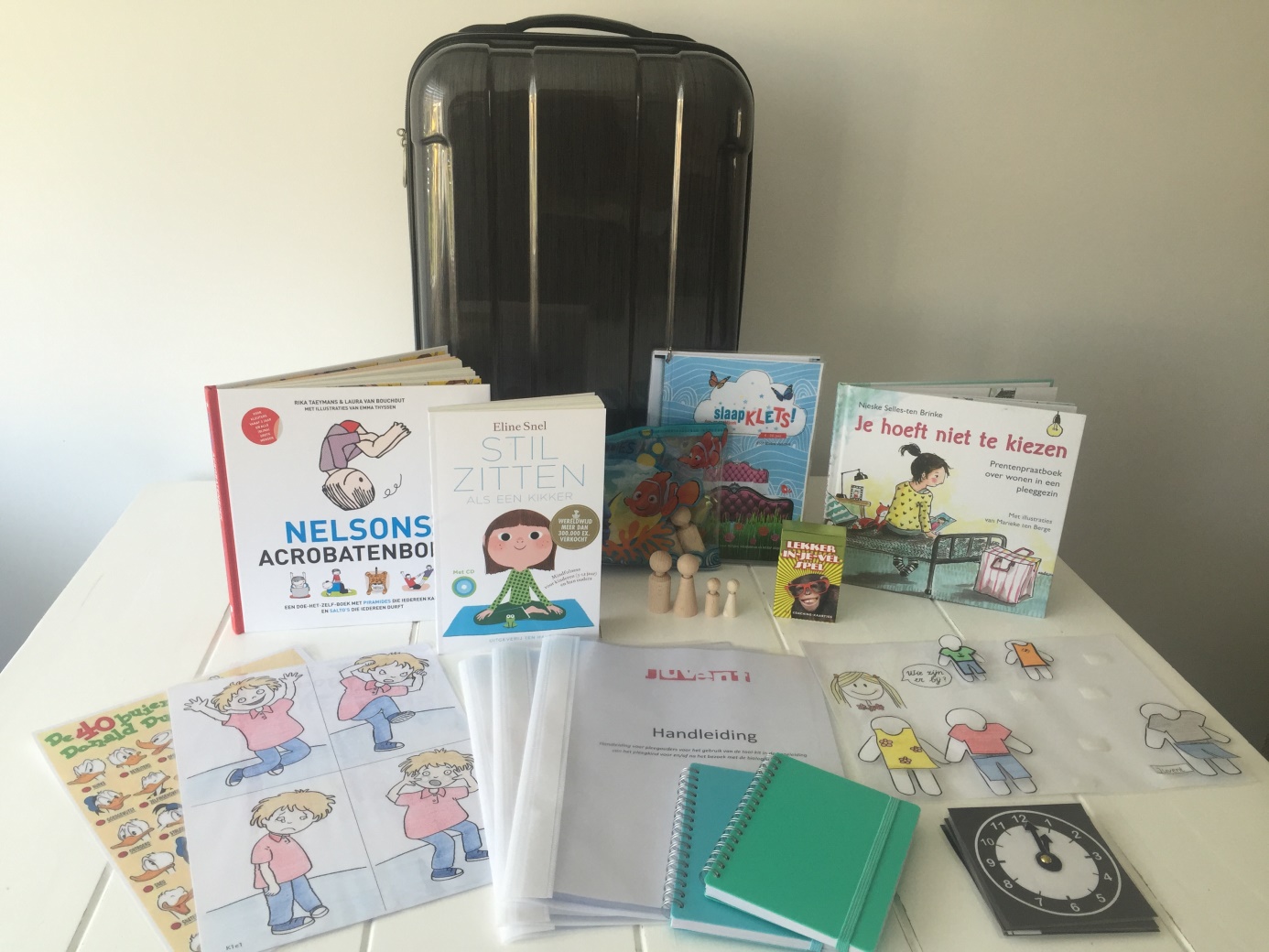 Student: 		Liza van MaarenStudentnummer:	00060892Onderwijsinstelling:	HZ University of Applied SciencesAcademie voor Educatie & PedagogiekOpleiding:		PedagogiekCursus:			Afstudeeronderzoek (CU14875)1ste examinator: 	Petra de Bil2de examinator: 	Francis Jongerius- Mac DonaldOpdrachtgever: 	JuventPlaats van uitgave: 	VlissingenDatum van uitgave:	8 Mei 2016Versienummer: 	1.0EHBO: Eerste Hulp Bij Ouderbezoeken Onderzoek naar de begeleiding van pleegkinderen voor en na het bezoek met de biologische ouders.Samenvatting Binnen pleegzorg is het gebruikelijk dat uithuisgeplaatste kinderen contact blijven houden met de biologische ouders. Echter kan dit contact spanning veroorzaken bij het kind, wat zichtbaar is in het gedrag ervoor, tijdens of erna. Dit is ook een veelvoorkomend probleem in pleeggezinnen in de Oosterschelderegio van Juvent. Het doel van dit onderzoek is te komen tot een praktisch middel dat ingezet kan worden voor de begeleiding van pleegkinderen voor en na het bezoek met de biologische ouder. Het beroepsproduct is daarom ook een tool-kit voor pleegouders, te gebruiken bij de begeleiding van pleegkinderen voor en na een bezoek. De centrale onderzoeksvraag luidt: “Op welke manier kunnen pleegouders, in de Oosterschelderegio van Juvent, hun pleegkinderen (van vier tot twaalf jaar) begeleiden voor en na het bezoek met de biologische ouders?”. Deze vraag zal worden beantwoord aan de hand van drie deelvragen: “Welke gedragingen zijn waarneembaar bij de pleegkinderen voor en na het bezoek met de biologische ouder(s)?”, “Welke tools hebben pleegouders nodig om hun pleegkinderen te begeleiden voor en na het bezoek met de biologische ouder(s)?” en “Welke middelen zijn nodig om pleegkinderen voor te kunnen bereiden op het bezoek met de biologische ouder(s)?”. Dit onderzoek betreft een kwalitatief onderzoek, omdat het een kleinschalig onderzoek betreft waarin het gaat om gedragingen en belevingen van pleegouders en pleegkinderen. Het onderzoektype is een combinatie van beschrijvend en explorerend, omdat in dit onderzoek is  beschreven welke gedragingen waarneembaar zijn bij het pleegkind en omdat er onderzocht is welke middelen pleegouders nodig hebben om pleegkinderen te begeleiden.  Het onderzoekontwerp is een eenmalige, kwalitatieve survey, omdat er gebruik is gemaakt van een interview met vooraf opgestelde vragen. Er worden acht mondelinge interviews afgenomen met de duur van ongeveer zestig minuten. De onderzoekspopulatie van dit onderzoek zijn pleegouders en pleegkinderen die begeleid worden door Juvent in de regio Oosterschelde van de provincie Zeeland. De onderzoekseenheden zijn acht bestandspleegouders die zorgen voor één of meerdere pleegkinderen tussen de vier en twaalf jaar die bezoekcontacten hebben met de biologische ouder(s). Uit dit onderzoek blijkt dat alle pleegkinderen, betrokken bij dit onderzoek, ander gedrag laten zien voor en na een bezoek met de biologische ouder, anders dan normaal. Veertien van de vijftien pleegkinderen laat externaliserend gedrag zien. Vijf respondenten geven aan terugval in gedrag te zien, zoals bedplassen. Pleegouders moeten over een aantal vaardigheden beschikken, zoals: gedrag en emotie erkennen en benoemen, grenzen aan kunnen geven, structureren en voorspelbaar kunnen maken. Daarnaast is kennis over hechting, trauma en stressreacties en loyaliteit nodig. Middelen die gebruikt kunnen worden in de begeleiding van het pleegkind voor en na een bezoek zijn bijvoorbeeld: boekjes, poppetjes, emotiekaarten en een ‘heen-en-weer schriftje’. Resultaten uit dit onderzoek zijn vergelijkbaar met resultaten uit eerdere onderzoeken. Enkele vaardigheden die worden genoemd in dit onderzoek zijn te koppelen aan behoeften van kinderen met hechtingsproblemen of trauma. Geconcludeerd kan worden dat vrijwel alle kinderen verschil in gedrag laten zien voor en na een bezoek met de biologische ouder dan anders. Het merendeel laat extraverte gedragingen zien. Het vergt begeleiding van de pleegouder om het kind, na deze stressreactie, weer tot rust te laten komen. Middelen zoals boekjes, pictogrammen en emotiekaarten kunnen hierbij helpen.  Aanbevelingen na dit onderzoek zijn: pleegouders gebruik laten maken van de tool-kit voor ouderbezoeken, het inzetten van een HBO pedagoog en nader onderzoek. Abstract Within foster care it is usual that children who can no longer live with their parents keep in touch with their biological parent(s). However, this contact may cause stress for the child, which is visible in the behavior before, during or after the contact. This is also a common problem in foster care in the Oosterschelde region of Juvent. The aim of this study is to develop a practical tool that can be used for the guidance of foster children before and after the visit with their biological parent(s). The final product is therefore a tool-kit for foster parents to be used in the guidance of foster children before and after visiting. The research question is; ‘’How can foster parents, in the Oosterschelde region of Juvent, guide their foster children (aged four to twelve years) before and after the visit with their biological parent(s)?’’. This question will be answered on the basis of three sub-questions; ‘’Which behaviors are observed with foster children before and after the visit with their biological parent(s)?’’, ‘’What tools do foster parents need to guide their foster children before and after the visit with the biological parent(s)?’’ and ‘’What resources are needed to prepare foster children for the visit with the biological parent(s)?’’. This study is a qualitative research, because it is a small-scale study where it comes to behaviors and experiences of foster parents and foster children. The research type is a combination of descriptive and exploratory, because this study describes the behavior observed with the foster child and foster parents because it is explored what recourses are needed to guide foster children. The study design is a one-time, qualitative survey, because use is made of an interview with predetermined questions. There will be eight oral interviews conducted with duration of approximately sixty minutes. The research units of this research are foster parents and foster children who are accompanied by Juvent, the Oosterschelde region in the province of Zeeland. The research units are eight foster parents who care for one or more foster children between four and twelve years who are having visits with their biological parent(s). This study shows that all foster children involved in this study, show other behavior before and after a visit with their biological parent(s). Fourteen of the fifteen foster children are showing externalizing behavior. Five respondents indicate a decline in behavior such as bed wetting. Foster parents should have a number of skills, such as: recognize and name behavior and emotion, setting boundaries, structuring it and predicting it. In addition, knowledge about attachment, trauma, stress reactions and loyalty is needed. Recourses that can be used in the guidance of the foster child before and after a visit include: books, dolls, emotion cards and a ‘back-and-forth notebook’. Results from this study are similar to results from previous studies. Some skills that are mentioned in this study can be linked to the needs of children with attachment problems or traumas. It can be concluded that almost all children show differences in behavior before and after a visit with the biological parent(s). Most of the children show extrovert behavior. After a stress response, it requires the guidance of the foster parents to the child, to unwind them. Resources such as books, icons and emotion cards can help. Recommendations from this study are: foster parents should make use of the tool-kit for parent visits, the use of a pedagogue and further research. InleidingIn Nederland komt het steeds vaker voor dat uithuisgeplaatste kinderen in een pleeggezin geplaatst worden. De laatste jaren is een stijging te zien in het aantal pleegkinderen. In 2014 waren er 21.880 pleegkinderen, waarvan er zowel langdurig als kortdurig in een pleeggezin verbleven (NJI, 2015). Het uitgangspunt binnen pleegzorg is dat uithuisgeplaatste kinderen contact blijven houden met het gezin van herkomst. Echter kan het contact met de biologische ouder(s) spanning te veroorzaken bij het kind. Bijna de helft van de pleegouders geeft aan dat er terugval in gedrag van het kind te zien is na het contact met de biologische ouder. Het pleegkind plast bijvoorbeeld in bed, laat moeilijk hanteerbaar gedrag zien of trekt zich plotseling veel terug. Dit zorgt voor stress en extra zorg in het pleeggezin (Maaskant & Reinders, 2013). Omdat de bovengenoemde kenmerken in gedragingen van het pleegkind voor en/of na een bezoek met de biologische ouder(s) vaak voorkomen in pleeggezinnen van Juvent, wordt dit onderzoek gestart. Doelstelling van dit onderzoek is het komen tot een praktisch middel dat ingezet kan worden in de begeleiding van pleegkinderen voor en na het bezoek met de biologische ouder. Het beroepsproduct is een tool-kit voor pleegouders, te gebruiken bij de begeleiding van het pleegkind voor en na een bezoek met de biologische ouder(s). De centrale onderzoeksvraag luidt:Op welke manier kunnen pleegouders, in de Oosterschelderegio van Juvent, hun pleegkinderen (van vier tot twaalf jaar) begeleiden voor en na het bezoek met de biologische ouders?Deelvragen die de centrale onderzoeksvraag zullen gaan beantwoorden zijn als volgt:Welke gedragingen zijn waarneembaar bij de pleegkinderen voor en na het bezoek met de biologische ouder(s)?Welke tools hebben pleegouders nodig om hun pleegkinderen te begeleiden voor en na het bezoek met de biologische ouder(s)?Welke middelen zijn nodig om pleegkinderen voor te kunnen bereiden op het bezoek met de biologische ouder(s)? Bovenstaande vragen en het onderwerp van dit onderzoek zijn actueel binnen de pleegzorg en zeer relevant voor het werk van een HBO-pedagoog. HBO-pedagogen kunnen werkzaam zijn in de pleegzorg en zullen met thema’s, zoals trauma, hechting en bezoeken tussen ouder en kind te maken krijgen. Er kan beroep worden gedaan op de HBO-pedagoog, omdat een pedagoog beschikt over de kennis en kunde over de ontwikkeling en opvoeding van kinderen. Ook in andere settingen waarin de HBO-pedagoog werkzaam kan zijn, zoals de residentiële jeugdzorg, kan problematiek betreft de ouderbezoeken een besproken thema zijn.  In dit onderzoeksvoorstel wordt het theoretisch kader beschreven, waarin relevante theorie over het onderwerp te vinden is. De methode wordt genoemd in hoofdstuk drie, onderverdeeld in: onderzoeksoort, type en ontwerp, onderzoekseenheden, procedure, meetinstrument, betrouwbaarheid en validiteit en tot slot de ethische overwegingen. De resultaten van het onderzoek staan in hoofdstuk vier, de discussie in hoofdstuk vijf. Tot slot het hoofdstuk met conclusies en aanbevelingen. De uitwerking van de interviews en het beroepsproduct zijn toegevoegd als bijlagen. Theoretisch kaderIn dit hoofdstuk worden de belangrijkste begrippen, die relevant zijn voor het onderwerp van het onderzoek, vanuit de literatuur beschreven. Achtereenvolgend zijn dit de begrippen: trauma, stressreactie, hechting, pleegzorg, omgangsbegeleiding en ontwikkelingstaken van het schoolgaande kind. Tot slot volgt een paragraaf over de implicaties voor het onderzoek. 2.1 TraumaWanneer een kind zodanig in ontwikkeling wordt bedreigd dat het niet meer thuis kan wonen, wordt er gezocht naar een plaatsing in een tehuis of in een pleeggezin. Uit onderzoek blijkt dat opgroeien in een vervangend gezin bijna altijd beter is voor een kind dan opgroeien in een residentiële setting (Van IJzendoorn, 2008). Een uithuisplaatsing, waarbij het kind een primaire verzorger of opvoeder verliest, en vervolgens wordt geplaatst in een pleeggezin zijn voor een kind per definitie ingrijpende gebeurtenissen (Van den Bergh & Weterings, 2007; Maaskant & Reinders, 2013). Voorafgaand aan de uithuisplaatsing kunnen traumatische gebeurtenissen hebben plaatsgevonden, zoals verwaarlozing, emotionele of lichamelijke mishandeling of seksueel misbruik. Maar ook de uithuisplaatsing op zich is een traumatische ervaring. Kinderen reageren na een traumatische ervaring met een stressreactie, bijvoorbeeld hoofd- en buikpijn. Wanneer deze stressreactie na verloop van tijd nog niet is uitgedoofd, spreekt men van een trauma (Delameillieure, 2014). Een trauma wordt door Delameillieure (2014) omschreven als: “Een gebeurtenis wordt als traumatisch gekenmerkt als ze plotseling of onverwacht gebeurd, een schokkend karakter heeft en gepaard gaat met gevoelens van angst, ontzetting of hulpeloosheid”.Kinderen kunnen geconfronteerd worden met ingrijpende of schokkende gebeurtenissen. Deze gebeurtenissen kunnen ervoor zorgen dat het kind van het een op het andere moment ontwricht raakt. Ingrijpende gebeurtenissen kunnen onderverdeeld worden in eenmalige gebeurtenissen, zoals inbraak. En herhaaldelijke gebeurtenissen waarbij de gebeurtenissen herhaaldelijk voorkomen, zoals structurele verwaarlozing of misbruik. Kinderen kunnen heel verschillend reageren op een traumatische gebeurtenis. Dat heeft te maken met de mate van veerkrachtigheid, de leeftijd van het kind, de vaardigheid die het kind ontwikkeld heeft om met problemen en spanning om te gaan en in welke mate het kind steun zoekt in de omgeving. Onder veerkracht wordt verstaan het vermogen dat het kind heeft om stress en gevoelens van angst en hulpeloosheid te verwerken. Het lukt het ene kind makkelijker om de ingrijpende gebeurtenis een plaats te geven dan het andere. Naast veerkracht heeft dat te maken met een aantal andere factoren, zoals de aard van de feiten, de persoonlijkheid van het kind en de mate waarin het kind ondersteuning krijgt. Een kind dat voldoende ondersteuning krijgt, heeft een grotere kans om de negatieve ervaringen te verwerken. (Delameillieure, 2014). Trauma kan de verbinding in de hersenen van een kind aantasten. Bij herhaaldelijke ingrijpende gebeurtenissen wordt een geheugenpatroon aangelegd. Als er gevaar dreigt, of als het kind opnieuw wordt blootgesteld of wordt herinnerd aan een ingrijpende gebeurtenis, wordt direct het overlevingsmechanisme van de hersenen geactiveerd. Beelden, geluiden of geuren kunnen een herinnering oproepen, waarna het overlevingsmechanisme geactiveerd wordt. Deze worden ‘triggers’ genoemd. Kinderen reageren impulsiever of agressiever op een stresserende gebeurtenis. De hersenen zullen pas tot rust komen wanneer het kind zich in een rustige en veilige omgeving bevindt waar het positieve ervaringen kan opdoen. De belangrijkste factor om te herstellen wordt bepaald door de omgeving waarin het kind opgroeit (Delameillieure, 2014).2.2 Stressreacties Kinderen reageren na een traumatische ervaring met een stressreactie, zoals Delameillieure (2014) stelt. Wanneer er gevaar dreigt, wordt het stressreactiesysteem geactiveerd en worden er stresshormonen in de hersenen aangemaakt. Tegelijkertijd maakt het lichaam zich klaar om te vechten, vluchten of bevriezen, wat spanning geeft in het lichaam. Wanneer een kind zich in een dreigende situatie bevindt, zal het deze hormonen aanmaken en zal het stressreactiesysteem worden geactiveerd. Pas als de dreiging weg is, kan het hormoon worden afgebroken. Als een kind voortdurend wordt blootgesteld aan stress en de stresshormonen voortdurend worden aangemaakt, kunnen de hersenen beschadigd raken. Want zo lang het kind zich in een onveilige omgeving bevindt, kan het stressreactiesysteem niet tot rust komen. Ook wanneer het kind zich niet meer in een onveilige situatie bevindt, kan het stressreactie systeem nog lange tijd actief zijn. Bij iedere ‘trigger’ reageert het kind vanuit de primaire stressreactie. Een kind kan daardoor bijvoorbeeld lang onrustig zijn of slecht slapen (Maaskant & Reinders, 2010). Ieder kind reageert anders, zo kan het ene kind verstijven terwijl het andere kind extreem boos word of in paniek raakt. De stressreacties van kinderen zijn meestal normaal, omdat het onderdeel is van de verwerking en de tijd die het kind nodig heeft om de gebeurtenis een plekje te geven. De meest voorkomende stressreacties zijn: herbeleven, waarbij het kind steeds aan de gebeurtenis moet denken of nachtmerries heeft. Vermijden, waarbij het kind niet over de gebeurtenis of bron van angst wil praten. Het kind trekt zich vaak terug en ontkent of vergeet wat er is gebeurd. Verhoogde prikkelbaarheid, waarbij het kind snel boos kan zijn op anderen, moeite heeft met concentreren en heel waakzaam is. En overige reacties, zoals het hebben van schuldgevoelens of last hebben van buik- en hoofdpijn. Ook vertonen kinderen vaak regressief gedrag, ze vallen terug in gedrag (Alisic, 2012).Voor en na een contact met ouders vertonen kinderen vaak onrustig en lastig gedrag, de kinderen hebben moeite met inslapen, hebben last van nachtmerries of plassen in bed (University of Pittsburgh Office of Child Development, z.j.; Bastiaensen & Kramer, 2013). Ook volgens Bastiaensen en Kramer (2012) is de reactie van het kind op deze situatie normaal, omdat de verwerking een ontwikkelingstaak van het pleegkind is. In veel gevallen wordt de reactie van het kind bepaald door angst. Het contact met ouders kan voor een kind angstig zijn en wel om verschillende redenen. Het kind kan angst hebben voor het moment van omschakeling, het onderbreken van de structuur en het ritme van het dagelijks leven, het tijdelijke afscheid van de pleegouders, conflicten tussen ouders en pleegouders of voor mensen of situaties die het kind associeert met verdriet, pijn en verlaten zijn (Bastiaensen & Kramer, 2012).2.3 HechtingVolgens Van IJzendoorn en Bakermans (2010) is gehechtheid de emotionele band die een kind met zijn beschermende opvoeder heeft. Ieder mens heeft een aangeboren neiging om gehecht te raken. De gehechtheidstheorie gaat ervan uit dat de rol van de opvoeder de belangrijkste factor is voor een kind om zich te kunnen hechten. Dat heeft te maken met de responsiviteit en sensitiviteit van de opvoeder. Sensitiviteit wordt omschreven als de vaardigheid van de opvoeder om gehechtheidsignalen snel waar te nemen, deze goed te interpreteren en daarop adequaat te reageren. Uit onderzoek blijkt dat sensitieve ouders vaker veilig gehechte kinderen hebben (Wolff & Van IJzendoorn, 1997). Een goede gehechtheidsrelatie vormt een beschermende factor en is belangrijk voor de verdere ontwikkeling van een kind. Het vormt de basis voor het kind om de wereld te ontdekken en de nabijheid van de primaire opvoeder te zoeken als dat nodig is (Van Hoof & De Vries,2014). De gehechtheidservaringen die het kind heeft op vroege leeftijd zijn ook bepalend voor de wijze waarop zij zich later aan anderen binden(Van IJzendoorn & Bakermans, 2010). De kwaliteit van de gehechtheidsrelatie kan het beste geobserveerd worden in een stressvolle situatie, omdat er dan sprake is van angst en spanning waarbij het kind de beschermende opvoeder opzoekt (Van IJzendoorn & Bakermans, 2010). Er zijn vier typen vormen van gehechtheid te onderscheiden. Kinderen van responsieve en sensitieve opvoeders ontwikkelen een veilige gehechtheid. Een scheiding met de opvoeder is stressvol, maar de kinderen zijn daarna snel weer op hun gemak. Kinderen waarvan de opvoeder inconsequent responsief is, ontwikkelen een onveilige ambivalente gehechtheid. De opvoeder is soms wel en soms niet beschikbaar. Kinderen die onveilig ambivalent gehecht zijn reageren heftig op de scheiding met de opvoeder, zijn moeilijk te troosten en laten wisselende reacties zien. Kinderen met een onveilige vermijdende gehechtheid laten een scheiding met de ouders gemakkelijk toe en lijkt de ouder niet te missen. In de opvoeding is de ouder consequent niet responsief geweest, waardoor het kind deze onveilige hechting is gaan ontwikkelen. Naast deze vormen van gehechtheid kan er ook sprake zijn van gedesorganiseerde gehechtheid. Het gaat om kinderen waarbij de gehechtheidsstijl niet op één manier georganiseerd is. Het kind vertoont tegenstrijdig en ongericht gedrag. Deze vorm van gehechtheid is ontwikkeld doordat de opvoeder, naast de beschermende opvoeder, ook de bron van angst was (Doreleijers et al., 2013). Kinderen kunnen met meerdere personen een hechtingsrelatie aangaan, ook als het kind daarvoor gescheiden is van de biologische ouder. Pas als de scheiding samengaat met negatieve ervaringen, zoals mishandeling, kan het nadelige effecten hebben op het kind (Van IJzendoorn & Bakermans, 2010). Wanneer een kind de primaire opvoeder waaraan het gehecht is verliest, kan dit nadelige gevolgen hebben voor de verdere ontwikkeling (Maaskant & Reinders, 2013). Affectieve en pedagogische verwaarlozing, verlies van een hechtingspersoon of gebrek aan sensitiviteit leiden tot verstoring van de hechtings- en opvoedingsrelatie en leidt tot probleemgedrag van het kind. Bij een dermate ernstig verstoorde hechtingsrelatie, die de ontwikkeling van het kind stagneert, kan gesproken worden van een reactieve hechtingsstoornis (Van den Bergh & Weterings, 2007). Het is van groot belang dat er na het verlies van de ouder een andere betrouwbare opvoeder beschikbaar is (Maaskant & Reinders, 2013). Volgens de gehechtheidstheorie is het mogelijk dat een pleegkind een gehechtheidsrelatie aangaat met de pleegouders, maar daarvoor moeten de pleegouders wel aan twee voorwaarden voldoen: zij moeten in staat zijn om sensitief te reageren op de signalen van het kind en zij moeten continuïteit kunnen bieden. Uit onderzoek blijkt dat veel pleegkinderen een veilige gehechtheidsrelatie weten op te bouwen met hun pleegouders (Van IJzendoorn & Bakermans, 2010). 2.4 PleegzorgPleegzorg is een vorm van jeugdhulpverlening die bedoeld is voor kinderen waarbij sprake is van dermate ernstige opgroei- en opvoedingsproblemen waardoor zij niet thuis kunnen wonen. Kinderen kunnen worden opgevangen in een residentiële instelling of in een pleeggezin. Uit onderzoek is gebleken dat het beter voor het kind is om op te groeien in een gezinssetting (Maaskant & Reinders, 2010). Er zijn twee verschillende soorten pleegzorg te onderscheiden: de hulpverleningsvariant en de opvoedingsvariant. Bij de hulpverleningsvariant is het doel dat het kind, als de problemen zijn opgelost, weer thuis gaat wonen. De hulpverleningsvariant kent twee vormen: de spoedeisende of crisis opvang met een maximale duur van vier weken en de kortdurende pleegzorg die maximaal één jaar duurt met mogelijkheid tot verlenging. Als blijkt dat een kind voor lange tijd of misschien wel tot het achttiende levensjaar in een pleeggezin moet worden opgevangen, wordt gesproken van de opvoedingsvariant of de perspectief biedende plaatsing. Naast deze soorten pleegzorgplaatsingen, waarbij een kind voor een bepaalde periode dag en nacht in het pleeggezin woont, bestaat er ook de deeltijdpleegzorg. Kinderen kunnen bijvoorbeeld in het weekend of de vakanties worden opgevangen in het pleeggezin om de ouder(s) te ontlasten en de stress in het gezin te verminderen. Het doel hiervan is om een uithuisplaatsing te voorkomen (Maaskant & Reinders, 2010). Kinderen kunnen worden opgevangen in een gezin uit het eigen netwerk, wat netwerkpleegzorg wordt genoemd. Of in een gezin uit het bestand van de zorgaanbieder, de zogenoemde bestandpleeggezinnen (Bastiaensen &Kramer, 2012).Een kind kan vrijwillig in een pleeggezin geplaatst worden, wanneer de ouder(s) met gezag hiermee heeft ingestemd. Er is dan geen sprake van een ondertoezichtstelling (OTS) of een voogdijmaatregel. Omdat het een vrijwillige plaatsing betreft, moeten de pleegouders voor alle belangrijke beslissingen toestemming vragen aan de ouder(s) met gezag. De gezaghebbende ouder(s) kunnen op ieder moment de pleegzorgplaatsing beëindigen, maar hoe langer de plaatsing duurt hoe sterker de rechtspositie van pleegouders wordt. Wanneer een plaatsing langer dan een jaar duurt, kunnen de pleegouders zich beroepen op het blokkaderecht. Dat houdt in dat pleegouders ook toestemming moeten geven voor de overplaatsing van het kind uit het pleeggezin. Bij een OTS-plaatsing is het niet mogelijk om als ouder met gezag de pleegzorgplaatsing te beëindigen. Het gezag blijft bij de ouder, maar wordt beperkt. Het kind verblijft in het pleeggezin op basis van een machtiging tot uithuisplaatsing. Bij dit soort pleegzorgplaatsingen is Bureau Jeugdzorg betrokken. Een OTS-plaatsing zegt niets over de duur van de pleegzorgplaatsing. De ondertoezichtstelling kan jarenlang door de kinderrechter worden verlengd. Wel wordt de ondertoezichtstelling ieder jaar getoetst. Als de ouder het gezag helemaal niet meer uitoefent, is er sprake van een voogdijmaatregel. Een ‘derde’, zoals Bureau Jeugdzorg of pleegouders hebben dan het gezag over het kind (Bastiaensen & Kramer, 2012). Er is door de kinderrechter een gezag beëindigende maatregel uitgesproken op basis van misbruik van het ouderlijk gezag of slecht levensgedrag. Deze beslissing wordt altijd genomen in het belang van het kind (Vlaardingerbroek et al., 2014). Pleegzorg is in Nederland regionaal georganiseerd. Momenteel kent Nederland 28 regionale pleegzorgaanbieders, waar Juvent er één van is (Pleegzorg Nederland, z.j.). De zorgaanbieder is verantwoordelijk voor de opvang van kinderen bij pleegouders en verzorgt voorlichtingen aan scholen, pleegouders, pleegkinderen en ouders. De zorgaanbieder biedt verschillende vormen pleegzorg, zoals weekend-, vakantie-, crisis- en dagopvang voor korte of lange duur. Daarnaast werft de zorgaanbieder nieuwe pleegouders en ondersteunt en begeleidt pleegouders en hun eigen kinderen, pleegkinderen en de biologische ouder(s). De organisatie van de pleegzorgplaatsing, zoals het toepassen van wettelijke regelingen en het contact met de biologische ouder(s) en de begeleiding van pleegouders, pleegkinderen en biologische ouder(s) zijn de twee belangrijkste taken van de pleegzorgbegeleider (Bastiaensen & Kramer, 2012). 2.5 Omgangsregeling In het Internationaal Verdrag inzake de Rechten van het Kind is vastgesteld dat een kind, dat om welke reden dan ook gescheiden wordt van de ouder(s), recht heeft op contact met de ouder(s) tenzij dit niet in het belang van het kind is (Maaskant, 2007). Binnen pleegzorg, zowel in Nederland als internationaal, is het uitgangspunt dat het kind contact blijft houden met de biologische ouder(s) en eventueel met andere leden van het gezin van herkomst (Bastiaensen & Kramer, 2012; Maaskant & Reinders, 2013; Sanchirico & Jablonka, 2000). Hoe de bezoekregeling eruit ziet hangt af van de reden van uithuisplaatsing en het perspectief van het pleeggezin. Kinderen die na verloop van tijd weer bij de ouder(s) kan gaan wonen, zal vaker contact hebben met de biologische ouder(s) dan een kind die voor een langdurige periode of tot het achttiende levensjaar in het pleeggezin zal wonen (Maaskant & Reinders, 2013). Contact met de biologische ouder(s) kan spanning en stress bij het kind veroorzaken. Spanning kan zich uiten in moeilijk gedrag, bedplassen, slecht slapen en zich plotseling vaak terugtrekken (Maaskant & Reinders, 2013; Bastiaensen & Kramer, 2012). Bastiaensen en Kramer (2012) stellen dat bovengenoemde gedragingen van het kind zich vooral laat zien voor en na het bezoek en niet zozeer tijdens het bezoek. Het gedrag is volgens hen te verklaren uit de verwerking van negatieve ervaringen, zoals de uithuisplaatsing en de gevoelens van schuld, boosheid en verdriet. Het contact tussen ouder en kind kan van groot belang zijn voor de identiteitsontwikkeling en het gevoel van eigenwaarde. Een positieve uitwerking op deze ontwikkeling kan belemmerd worden door problemen die het kind voor, tijdens of na het contact ervaart (Lambermon, 2005; Mapp, 2004; Weeda 2007; Weterings 2003; Weterings et al., 1998). Uit onderzoek van Weterings en collega’s (1998) blijkt dat ruim 70% van de pleegkinderen problemen geven in hun gedrag voor, tijdens of na de contacten met de biologische ouder(s). Ook uit onderzoek van Maaskant en Reinders (2013) blijkt dat het contact met de biologische ouder(s) problemen kan geven in het gedrag van het kind. Bijna de helft van de ondervraagde pleegouders geeft aan een terugval in gedrag te zien na het contact met de ouder(s). De contacten blijken minder problemen te geven, wanneer er een duidelijk perspectief is voor het kind, waarbij het kind weet hoelang het in het pleeggezin zal wonen (Van den Bergh & Weterings, 2007). Andere factoren die een positieve invloed hebben op de contacten tussen kind en de biologische ouder(s) zijn: de continuïteit en regelmaat in de bezoeken, goede relatie tussen ouder(s) en pleegouder(s) en een zo natuurlijk mogelijk contactmoment in het dagelijks leven van het kind (Bastiaensen & Kramer, 2012). 2.6 Ontwikkelingstaken van het schoolgaande kind. Kinderen in de basisschoolleeftijd bereiken in hun ontwikkeling een hoogtepunt. Ze ontwikkelen zich op fysiek, cognitief en sociaalgebied sterk. Volgens Piaget (1896-1980) ontwikkelen kinderen zich in deze leeftijdsfase van de pre-operationele fase naar de concreet operationele fase. Dat wil zeggen dat kinderen steeds beter concrete ‘denkoperaties’ uit kunnen voeren. Het kind leert in deze fase om logisch te redeneren, vanuit een perspectief naar een situatie te kunnen kijken en leert een mening vormen. Ook leert het kind in deze fase om vanuit het perspectief van de ander te kijken. In de ontwikkelingsfase van het schoolgaande kind krijgt het kind meer zicht op persoonlijke eigenschappen en vaardigheden en gaat deze vergelijken met die van anderen. In de sociale ontwikkeling gaat groepsdruk een rol spelen en wordt acceptatie van de groep voor hen belangrijk. Als het kind door de groep geaccepteerd wil worden, moet het kind zich kunnen inleven in anderen en rekening kunnen houden met andere kinderen (Van Hoof & De Vries, 2014). Kinderen in de basisschoolleeftijd ontwikkelen een ‘eigen ik’ en stellen zich de vraag ‘Wie ben ik?’. Ze ontwikkelen een eigenwaarde. Daarmee wordt de waardering voor het eigen ik, met positieve en negatieve kenmerken, bedoeld. Daarnaast gaan kinderen in de basisschoolleeftijd zichzelf steeds meer vergelijken met anderen, wat sociale vergelijking wordt genoemd. Volgens Erikson (1902-1994) doorlopen basisschoolkinderen het Vlijt-versus-minderwaardigheidstadium. Het is een stadium waarin het kind probeert competenties te ontwikkelen om problemen met ouders en leeftijdgenootjes het hoofd te kunnen bieden. Positieve ervaringen in dit stadium leiden tot gevoelens van competentie, bekwaamheid en zelfverzekerdheid. Negatieve ervaringen leiden tot gevoelens van onvermogen en minderwaardigheid. Vanwege deze minderwaardigheidsgevoelens gaan sommige kinderen zich vaker terug trekken (Feldman, 2012). Vriendschap speelt in de basisschoolleeftijd een steeds grotere rol. Kinderen op deze leeftijd vinden het belangrijk vrienden te hebben. Vriendschappen stellen kinderen in staat om vaardigheden te oefenen waarmee ze, ook in hun latere leven, hechte relaties met anderen kunnen aangaan. Volgens Damon en Hart (1988) doorlopen kinderen drie stadia van vriendschap. Bij het eerste stadium, die doorlopen wordt van het vierde tot het zevende levensjaar, is vriendschap gebaseerd op het gedrag van anderen.  In dit stadium worden vriendschappen niet gesloten op basis van persoonlijke eigenschappen van anderen, maar op basis van het gedrag.  In het tweede stadium, wanneer het kind acht tot tien jaar oud is, is vriendschap gebaseerd op vertrouwen. In dit stadium gaan persoonlijke eigenschappen van de ander een rol spelen.  Maar ook de beloning die de vriendschap oplevert speelt een belangrijke rol. Kenmerkend voor dit stadium is het wederzijds vertrouwen. In het laatste stadium, die doorlopen wordt tegen het einde van de schooltijd, zijn intimiteit en loyaliteit de belangrijkste eisen. In het derde stadium is vriendschap gebaseerd op psychische nabijheid. Tegen het einde van de schooltijd krijgen kinderen een duidelijk idee over welk gedrag van anderen gewaardeerd wordt en welk gedrag vooral niet (Damon en Hart, 1988). Van der Boom (1999) onderscheid in zijn boek ‘Ouders op de voorgrond’ vier ontwikkelingstaken bij het schoolgaande kind. Voor kinderen van viereneenhalf tot zes jaar zijn sociale rollen en samenspel de belangrijkste ontwikkelingstaken. De rol van de opvoeder in deze ontwikkelingsfase is om gelegenheid te bieden tot samen spelen, voorbeeldgedrag tonen in omgang met anderen en aandacht hebben voor morele grenzen. Kinderen van zes tot acht jaar hebben als voornaamste ontwikkelingstaak groepsdeelname. Van ouders wordt verwacht dat zij veel uitleg geven, contacten stimuleren en betrokken zijn bij school en prestaties. Voor kinderen van acht tot tien jaar worden vriendschappen belangrijk. Daarnaast behoren spel met regels en de wereld verkennen tot hen ontwikkelingstaak. Ouders spelen hierin vooral een stimulerende rol. Ouders stimuleren vriendschap en wereldverkenning bij het kind, kunnen informatieve boeken in huis halen en leren sociale vaardigheden aan. Zelfwaardering, een groeiend denkvermogen en emotionele stabiliteit zijn de belangrijkste ontwikkelingstaken van tien tot twaalf jarig kind. Het is de rol van de ouder om interesse te tonen, het kind te accepteren zoals het is, het kind bemoedigen en complimenteren, ruimte te geven voor emoties, en het meegeven van normen en waarden (Van der Boom, 1999).Kinderen in de basisschoolleeftijd worden zich steeds meer bewust van de wereld om zich heen. Het kind kan zich overrompeld voelen door angsten. De meeste angsten worden normaal bevonden, omdat ze incidenteel voorkomen en weer overgaan. Op deze leeftijd zijn er ook vormen van angst die minder snel overgaan en waarvoor specifieke opvoeding of behandeling nodig is. Veelvoorkomende angsten bij kinderen in de basisschoolleeftijd zijn faalangst, schoolweigering en sociale angst. Naast angst, zijn externaliserende gedragsproblemen, veel voorkomend in de basisschoolleeftijd. Het gaat om gedragingen die ‘naar buiten gericht zijn’. Bijvoorbeeld: ruzie maken, liegen en agressie. Op de basisschoolleeftijd uiten externaliserende gedragsproblemen zich vaak als slecht luisteren en ruzie maken. Echter behoren niet luisteren, boosheid en opstandigheid ook tot de normale opvoeding en ontwikkeling van een kind (Van Hoof & De Vries, 2014). In de praktijk is het moeilijk om onderscheid te maken tussen ‘normaal’ gedrag en problematisch gedrag van het kind. Hyperalertheid komt voor bij kinderen die langere tijd aan te veel stress worden blootgesteld, maar ook bij kinderen met een ‘Attention Deficit Hyperactivity Disorder’ (ADHD). Net als impulsiviteit kenmerkend is voor kinderen met ADHD, kan het ook ontstaan zijn wanneer het kind een onveilige hechting heeft gehad (Maaskant & Reinders, 2013).2.7 Implicaties voor het onderzoek Uit onderzoeken blijkt dat contacten met ouders vaak problemen geven in het gedrag van pleegkinderen (Maaskant & Reinders, 2013; Weterings et al., 1998). Ook bij Juvent is het gedrag van pleegkinderen voor en na een bezoek met ouders een veelbesproken onderwerp. Uit de literatuur blijkt dat de stressreacties van pleegkinderen voor en na het contact met ouders, vaak voortkomend uit angst, een gevolg is van de uithuisplaatsing. Ook hechting speelt hierbij een rol. In dit onderzoek zullen de thema’s trauma, stress en angst een belangrijke rol spelen, terugkomend in het interview en het adviesrapport. Om het stresshormoon te laten verminderen, heeft het pleegkind vaak hulp nodig van een betrouwbare volwassenen die het kind tot rust kan laten komen (Maaskant & Reinders, 2010). De hersenen kunnen pas tot rust komen wanneer het kind zich in een rustige en veilige omgeving bevindt waar het positieve ervaringen op kan doen. Het herstel wordt dus bepaald door de omgeving waarin het kind opgroeit (Delameillieure, 2014). Dit onderzoek zal zich richten op pleegouders, omdat zij die bepalende factor zijn. MethodeIn dit hoofdstuk wordt de onderzoeksmethode beschreven. Achtereenvolgend komen de volgende paragrafen aan bod: onderzoek soort, -type en –ontwerp, onderzoekseenheden, procedure, meetinstrument, betrouwbaarheid en validiteit en tot slot ethische overwegingen. 3.1 Onderzoek soort, -type en –ontwerpDe onderzoeksoort van dit onderzoek is kwalitatief, omdat het een kleinschalig onderzoek betreft waarin het gaat om gedragingen en belevingen van pleegouders en pleegkinderen. Door middel van interviews is deze informatie verzameld. Het onderzoektype is een combinatie van beschrijvend en explorerend, omdat in dit onderzoek is  beschreven welke gedragingen waarneembaar zijn bij het pleegkind en omdat er onderzocht is welke middelen pleegouders nodig hebben om pleegkinderen te begeleiden.  Het onderzoekontwerp is een eenmalige, kwalitatieve survey, omdat er gebruik is gemaakt van een interview met vooraf opgestelde (open-) vragen en omdat er slechts een bepaald aantal pleegouders zullen deelnemen aan dit onderzoek. Het doel van een survey is om informatie te verzamelen over de onderzoekseenheden (Baarda, 2009). 3.2 OnderzoekseenhedenDe onderzoekspopulatie van dit onderzoek zijn pleegouders en pleegkinderen die begeleid worden door Juvent in de regio Oosterschelde van de provincie Zeeland. De onderzoekseenheden, die zijn  betrokken bij het onderzoek, zijn acht bestandspleegouders die zorgen voor één of meerdere pleegkinderen tussen de vier en twaalf jaar die bezoekcontacten hebben met de biologische ouder(s). Uit de gehele onderzoekspopulatie is, op basis van hiervoor genoemde criteria, de onderzoekseenheid steekproefsgewijs getrokken. Het steekproefkader is de caseload van de pleegzorgbegeleiders van Juvent in de Oosterschelderegio. Er is sprake van een doelgerichte steekproef, omdat de onderzoeker de respondenten bewust zelf samenstelt en niet random selecteert (Baarda, 2009). 3.3 ProcedureIn dit onderzoek zijn pleegouders gevraagd naar belevingen en gedragingen door middel van een interview. Er zijn acht mondelinge interviews afgenomen van ongeveer zestig minuten. De interviews zijn afgenomen bij de pleegouders thuis. Er is gekozen voor mondelinge interviews, omdat dit een natuurlijke manier is van gegevens verzamelen, waardoor de weerstand bij de respondenten niet zo groot is (Baarda, 2009). Het interview is een semigestructureerd interview, omdat de interviewvragen vooraf zijn opgesteld maar er wel ruimte is om aanvullende vragen te stellen (Baarda, 2009). Hiervoor is gekozen om de betrouwbaarheid van het onderzoek te vergroten, zie ook paragraaf 3.5 van dit onderzoeksvoorstel. De procedure van het onderzoek zal er als volgt uit komen te zien: de onderzoeker is, voor het afnemen van het interview, naar het pleeggezin toegegaan. Daar is, na toestemming van de pleegouder(s), de memo-recorder aangezet om het interview te kunnen opnemen. Het interview is uitgeprint en meegenomen als leidraad voor het verzamelen van gegevens. Het interview is door de onderzoeker mondeling afgenomen en duurt ongeveer zestig minuten. De gegevens zijn na het interview uitgetypt met behulp van de memo-recorder en zijn daarna geanalyseerd. De topics, zoals die in paragraaf 3.4 staan beschreven, zijn gelabeld en naar aanleiding daarvan geanalyseerd. De analyse is gegaan volgens gefundeerde theoriebenadering, ook wel de Grounded Theory genoemd. 3.4 MeetinstrumentHet kenmerk dat gemeten wordt is de begeleiding van pleegkinderen voor en na het bezoek met de biologische ouder(s). Dit kenmerk is in dit onderzoek onderverdeeld in: waarneembare gedragingen van het pleegkind, tools die pleegouders nodig hebben bij de begeleiding van pleegkinderen en de middelen die daarvoor nodig zijn. In onderstaand overzicht staan de kenmerken, die onderverdeeld zijn in dimensies, beschreven. De dimensies worden daarvanuit geoperationaliseerd in meetbare indicatoren. Bij ieder kenmerk is een beginvraag geformuleerd. Beginvragen per topic staan in het meetinstrument die als bijlage is toegevoegd aan dit onderzoeksvoorstel. Het interview is terug te vinden in de bijlage op bladzijde 16 (Bijlage I). Naast deze, vooraf opgestelde vragen, is er ruimte om verder door te vragen.3.5 Betrouwbaarheid en validiteit Zoals in paragraaf 3.3 wordt benoemd, wordt de betrouwbaarheid van het onderzoek vergroot doordat gebruik wordt gemaakt van een semigestructureerd interview. Dat betekent dat, bij herhaling van dit onderzoek, dezelfde vragenlijst kan worden gebruikt.  Daarmee krijgen alle respondenten dus dezelfde beginvragen. De betrouwbaarheid wordt verlaagd, doordat dit onderzoek wordt uitgevoerd door één onderzoeker. De persoon is van invloed en daarmee is het dus mogelijk dat een andere onderzoeker tot anderen resultaten komt. De ecologische validiteit is bij kwalitatieve onderzoeker groter dan kwantitatieve onderzoeken, omdat met kwalitatieve onderzoeken de onderzoeker dichter bij de werkelijkheid blijft. De resultaten liggen dichter bij de praktijk. De onderzoeker gaat voor het afnemen van de interviews bij de pleeggezinnen langs. De interviews vinden dus plaats in de eigen woon-/leefomgeving van de respondent, dat verhoogd de ecologische validiteit. In dit onderzoek wordt geen gebruik gemaakt van triangulatie, omdat de geldigheid niet versterkt zal worden door naast interviews nog een ander meetinstrument, zoals een observatie, uit te voeren. De geldigheid wordt versterkt doordat met kwalitatieve onderzoeken de voorkeur gegeven wordt aan een natuurlijke situatie (Baarda, 2009). De resultaten doen uitspraak over (beginnende) pleegouders van pleegkinderen tussen de vier en twaalf jaar in de Oosterschelderegio van Juvent. Met deze doelgerichte steekproef doen de resultaten geen uitspraak die geldend is voor de gehele populatie. Dat verlaagt de externe validiteit en representativiteit. De instrumentele validiteit wordt verhoogd, omdat volgens Baarda(2009) belevingen en gedragingen het beste kunnen worden verzameld door het afnemen van interviews. En omdat, bij het afnemen van de interviews en het verwerken van de resultaten, gebruik wordt gemaakt van wetenschappelijke literatuur. 3.6 Ethische overwegingenVoor het uitvoeren van dit onderzoek dient er geen toestemming gevraagd te worden aan biologische ouder(s). Dit is in overleg met de opdrachtgever besproken. Ook hoeft er geen toestemming te worden gegeven door de pleegkinderen. Eén van de reden om geen toestemming te hoeven vragen is dat de gegevens anoniem zullen worden verwerkt en er in dit onderzoek geen namen of andere persoonlijke gegevens gebruikt zullen worden. De anonimiteit van de respondenten wordt hiermee gewaarborgd. In de introductie van het interview zal dit expliciet worden benoemd. Daarnaast zal worden benoemd welke doeleinden het onderzoek heeft en wat er met de verzamelde gegevens wordt gedaan. Eventuele nadelige gevolgen voor pleegouders of pleegkinderen worden hiermee uitgesloten. Resultaten In dit hoofdstuk worden de resultaten van het onderzoek beschreven per deelvraag. Allereerst volgt een beschrijving van het verloop van het onderzoek. 4.1 Verloop van het onderzoek.De procedure van het onderzoek zou er, zoals in paragraaf 3.3 van het onderzoeksvoorstel staat beschreven, als volgt uit komen te zien: de onderzoeker gaat, voor het afnemen van het interview, naar het pleeggezin toe. Daar zal, na toestemming van de pleegouder(s), de memo-recorder worden aangezet om het interview te kunnen opnemen. Het interview is uitgeprint en meegenomen als leidraad voor het verzamelen van gegevens. Het interview zal door de onderzoeker mondeling worden afgenomen en duurt ongeveer zestig minuten. De gegevens worden na het interview uitgetypt met behulp van de memo-recorder en zullen daarna worden geanalyseerd. De topics, zoals die in paragraaf 3.4 staan beschreven, zullen worden gelabeld en naar aanleiding daarvan worden geanalyseerd. De analyse zal gaan volgens gefundeerde theoriebenadering, ook wel de Grounded Theory genoemd. Het veldwerk is gegaan zoals gepland: het verloop van het onderzoek, zoals hierboven beschreven, heeft plaatsgevonden. Daarnaast is de planning, zoals deze in hoofdstuk vier van het onderzoeksvoorstel beschreven staat, aangehouden. De resultaten zijn tussendoor meerdere malen besproken met de opdrachtgever, dat is anders verlopen dan de week die hiervoor gepland stond in de planning. Vooraf zijn de interviewvragen opgesteld, dienend als leidraad voor het onderzoek. Het betreft een semigestructureerd interview, omdat vooraf (open-)vragen zijn geformuleerd. Echter is tijdens het afnemen van de interviews ervoor gekozen om gebruik te maken van de beginvragen per topic en door te vragen op de antwoorden van de respondenten. Daarbij is de vraag over gesprekstechnieken van pleegouders weggevallen en is er meer doorgevraagd naar de gedragingen, bijvoorbeeld of er sprake is van terugval in gedrag. Ook zijn er meer vragen gesteld over de middelen, gericht op het beroepsproduct: de tool-kit. Er is gekozen om acht bestandpleegouders te interviewen. Het uitnodigen van de respondenten is uitgezet via de pleegzorgbegeleiders van de Oosterschelderegio van Juvent. Hen is gevraagd om de pleegouders uit te nodigen om deel te nemen aan dit onderzoek, wanneer zij voldeden aan de eisen die zijn gesteld. Acht bestandpleegouders hebben zich aangemeld om deel te nemen aan het onderzoek die de zorg hebben voor één of meerdere pleegkinderen in de leeftijd van vier tot en met twaalf jaar en bezoekcontacten hebben met de biologische ouder(s). Het afnemen van de interviews met de respondenten verliep zoals gepland en duurde ongeveer zestig minuten. 4.2 Resultaten deelvraag 1In deze paragraaf zullen de resultaten worden beschreven, horende bij deelvraag 1: “Welke gedragingen zijn waarneembaar bij de pleegkinderen voor en na het bezoek met de biologische ouder(s)?”. Alle ondervraagde respondenten gaven aan dat er verschil in gedrag waarneembaar was voor, tijdens of na een bezoek met de biologische ouder, anders dan normaal. Een geïnterviewde zei het volgende: “Ja, ik zie zeker gedrag verschil, dat sowieso”. En een andere respondent gaf aan: “De spanning is er wel, voor en na een bezoek”. Veertien van de vijftien pleegkinderen, waarover de respondenten zijn geïnterviewd, laten externaliserend gedrag zien voor, tijdens of na een bezoek met de biologische ouder. Onder externaliserende gedragingen valt onder andere: druk doen (zeven van de vijftien kinderen) en agressief gedrag (twee van de vijftien kinderen). De gedragingen zijn ‘naar buiten gericht’, zoals een geïnterviewde dat in het interview omschrijft. Slechts één pleegkind laat na een bezoek introvert gedrag zien. Daarnaast wordt er terugval in gedrag geregistreerd door de respondenten. Vijf van de vijftien kinderen laat een vorm van terugval in gedrag zien. Een geïnterviewde benoemd het volgende over terugval in gedrag: “I. gaat dan op haar tenen lopen. Dat deed ze vroeger vaak en gaat ze na een bezoek ook weer doen”. De geïnterviewden zien de volgende kenmerkende gedragingen van terugval in gedrag: kinderachtig gedrag (één pleegkind), bedplassen (vier kinderen), op tenen lopen (één pleegkind), uit de fles willen drinken en het lepeltje uit de la pakken waar ze als baby van at (één pleegkind). Vier van de vijftien kinderen zoekt nabijheid van de pleegouder, door bijvoorbeeld te willen vastklampen. Terwijl twee van de vijftien kinderen de pleegouder afstoot. Twee respondenten benoemen in het interview dat het kind na een bezoek graag controle wil hebben over de situatie. Dat is bijvoorbeeld terug te zien in spel of dat kinderen de grens opzoeken. Wanneer een kind vooraf weet een bezoek te hebben met de biologische ouder zien pleegouders zenuwachtig gedrag (één respondent), motorische onrust (één respondent), bedplassen of vervelend doen tegen de andere kinderen (één respondent). Gedragingen die worden geregistreerd na een bezoek: opstandigheid (twee respondenten), slecht luisteren (twee respondenten) en slecht slapen (drie respondenten). De labels die worden beschreven in de resultaten van deelvraag 1, staan beschreven in de tabel in bijlage II.4.3 Resultaten deelvraag 2“Welke tools hebben pleegouders nodig om hun pleegkinderen te begeleiden voor en na het bezoek met de biologische ouder(s)?” is de deelvraag waarvan hier de resultaten worden benoemd. Deze deelvraag is onderverdeeld in twee topics: vaardigheden en kennis. Allereerst zullen de resultaten worden benoemd van de topic vaardigheden, daarna volgt een beschrijving van de resultaten van de topic kennis. De respondenten geven verschillende vaardigheden aan die pleegouders nodig hebben om hun pleegkind te begeleiden voor of na een bezoek met de biologische ouder. Gedrag bij het kind benoemen, erkennen en bevestigen gaven drie respondenten aan als vaardigheid die de pleegouder in de begeleiding van het pleegkind nodig heeft. Praten met het kind voor en na een bezoek werd door zeven geïnterviewden benoemd. Drie respondenten gaven aan voor of na een bezoek één op één aandacht te bieden aan het kind. Twee van de acht respondenten gaf aan ontspanning te bieden aan het kind door naar het zwembad/ in bad te gaan. Grenzen aangeven (twee respondenten), duidelijkheid (één respondent), voorspelbaarheid (twee respondenten) en structuur bieden (twee respondenten) worden ook genoemd als vaardigheid die de pleegouder nodig heeft in de begeleiding van het pleegkind voor en na een bezoek met de biologische ouder. Daarnaast werd aangegeven dat het belangrijk is om vast te houden aan een dagelijkse routine (drie van de acht respondenten). En vonden twee respondenten dat een pleegouder moet kunnen kijken naar de achterliggende gedachte achter het gedrag. Enkele andere vaardigheden die de respondenten aangaven, zijn: inlevingsvermogen, keuzes bieden, wiegen, vasthouden, basisveiligheid bieden, stoeien, vragen beantwoorden, voorlezen en geduld. Uit de interviews blijkt dat er behoefte is aan kennis over verschillende thema’s binnen pleegzorg. “Dat is natuurlijk altijd interessant om te lezen”, is een antwoord van een geïnterviewde op de vraag of er behoefte is aan kennis over hechting, trauma en stressreacties. Zes respondenten geven aan behoefte te hebben aan kennis over hechting. Vijf respondenten geven aan behoefte te hebben aan kennis over trauma. En drie respondenten geven aan behoefte te hebben aan kennis over stressreacties. Daarnaast wordt loyaliteit door drie geïnterviewden als belangrijk thema aangegeven en agressie wordt door één geïnterviewde benoemd. Twee respondenten geven aan geen behoefte te hebben aan kennis. Eén van hen zegt het volgende: “Het meeste leer je wel uit de praktijk. Door het gewoon mee te maken en te ontdekken hoe je hem weer rustig krijgt”.  De andere respondent geeft aan “nergens tegenaan te lopen” en door de bezoeken een heleboel te leren. Twee respondenten geven aan een trauma cursus te hebben gevolgd. Twee respondenten hebben Video Interactie Begeleiding gehad. En één respondent heeft een cursus over hechting gevolgd. Daarnaast wordt aangegeven dat respondenten behoefte te hebben aan kennis over: “Wat doet het met de ouder” (één respondent), informatie over de kinderen/het gezin (twee respondenten), ouders accepteren (één respondent). Eén respondent geeft aan behoefte te hebben aan begeleiding van de pleegzorgbegeleider. De labels die worden beschreven in de resultaten van deelvraag 2, staan beschreven in de tabel in bijlage II.4.4 Resultaten deelvraag 3De respondenten gaven in de interviews verschillende middelen aan die helpend kunnen zijn in de begeleiding van pleegkinderen voor en na het bezoek met de biologische ouder. De deelvraag die bij onderstaande resultaten hoort, is: “Welke middelen zijn nodig om pleegkinderen voor te kunnen bereiden op het bezoek met de biologische ouder(s)?”. Zeven van de acht geïnterviewden gaven aan dat een boekje helpend kan zijn in de begeleiding van het pleegkind. De volgende boekjes worden als suggesties aangegeven: “Bruut durft alles”, “Je hoeft niet te kiezen”, “Stilzitten als een kikker”, “Puk van de Petteflet” en “Nelsons Acrobatenboek”. Drie respondenten denken dat het helpend is als een knuffel of iets anders waar het kind aan gehecht is meegaat naar een bezoek met de biologische ouder. Foto’s en afbeeldingen, van bijvoorbeeld de plaatst van het bezoek is helpend volgens zes geïnterviewden. Zes respondenten geven aan behoefte te hebben aan iets om het bezoek voor te kunnen bereiden met het kind of het te kunnen structureren. Dit kan zijn in de vorm van pictogrammen (één respondent), een werkblad (twee respondenten) of een aftelkalender (twee respondenten). Een geïnterviewde zegt hierover het volgende: “Vooraf willen de kinderen weten: met wie, wanneer, waar, enzovoort”. Vijf respondenten gaven aan dat poppetjes helpend zijn om het kind iets te laten uitspelen. De respondenten gaven aan dat het poppetjes van Play-mobile konden zijn, of neutrale poppetjes. Eén geïnterviewde gaf aan dat er ook gedacht kan worden aan een handpop. Ook tekenmateriaal kan een middel zijn voor het kind om na het bezoek emoties en gedachten te verwerken. Twee respondenten gaven dit in het interview aan. Ter ontspanning gaf één respondent aan dat er voor oudere kinderen gedacht kan worden aan een film. Om emoties bespreekbaar te maken waren drie respondenten van mening dat emotiekaarten of emotieboekjes helpend kunnen zijn in de begeleiding van het pleegkind voor en na een bezoek met de biologische ouder. Twee geïnterviewden gaven aan ervaring te hebben met een ‘heen-en-weer schriftje’ waarin pleegouders en ouders iets opschreven over het kind, wat ouder en kind gespreksstof geeft tijdens het bezoek. Twee respondenten gaven aan behoefte te hebben aan spelletjes om het kind te kunnen aanraken of met hen te stoeien. Een andere respondent gaf aan ‘Nelsons acrobaten boek’ hiervoor te gebruiken. Daarnaast gaven de respondenten in dit onderzoek aan dat de volgende middelen helpend kunnen zijn in de begeleiding van het pleegkind voor en na een bezoek met de biologische ouder: iets om het bezoek uit te schrijven (één respondent), activiteitenlijst (één respondent), iets voor als het bezoek niet doorgaat (één respondent), een spiegel (één respondent), zand (één respondent), grote bal of ballon (één respondent). Naast middelen die pleegouders kunnen gebruiken in de begeleiding van het pleegkind voor en na een bezoek met de biologische ouder, is er ook behoefte aan informatie en tips over hechting, trauma, loyaliteit en stressreacties. Dit gaven zes van de acht respondenten in het interview aan. Eén respondent geeft aan behoefte te hebben aan een lijst met agressie in de tool-kit. Twee geïnterviewden gaven aan tips te willen hoe om te gaan met de biologische ouders. Twee respondenten zouden een overzicht van ‘normaal’ gedrag na een bezoek met de biologische ouder in de tool-kit willen. En één respondent gaf aan iets te willen lezen om te snappen dat het kind “doet zoals die doet”. De labels die worden beschreven in de resultaten van deelvraag 3, staan beschreven in de tabel in bijlage II.DiscussieIn dit hoofdstuk worden de resultaten per deelvraag geanalyseerd. Er wordt een koppeling gemaakt met de literatuur, zoals deze in het theoretisch kader beschreven staat. Daarnaast worden de sterkten en zwakten van het onderzoek benoemd in de tweede paragraaf van dit hoofdstuk. 5.1 Analyse van de resultatenHet analyseren van de resultaten is onderverdeeld in drie sub paragrafen, waar per deelvraag de resultaten worden geanalyseerd. 5.1.1 Analyse deelvraag 1Alle pleegkinderen, die onderdeel waren van dit onderzoek, laten ander gedrag dan anders zien voor, tijdens of na een bezoek met de biologische ouder.  Zoals Weterings en collega’s (1998) al aangaven, blijkt dat ruim 70% van de pleegkinderen problemen geven in hun gedrag voor, tijdens of na de contacten met de biologische ouder. En ook Maaskant en Reinders (2013) gaven aan dat het contact met de biologische ouder(s) problemen kan geven in het gedrag van het kind. Opvallend is dat alle respondenten van dit onderzoek problemen in het gedrag van het pleegkind registreren. Het is mogelijk dat juist deze pleegouders zich betrokken voelden bij het onderzoek en wilden deelnemen, omdat zij gedragsverschil zien. Veertien van de vijftien pleegkinderen laten extraverte gedragingen zien. Slechts één pleegkind vertoont introvert gedrag. Volgens Alisic (2012) zijn de meest voorkomende stressreacties: herbeleven, vermijden, verhoogde prikkelbaarheid en overige reacties, zoals het hebben van buik- en hoofdpijn. In dit onderzoek werd verhoogde prikkelbaarheid, zoals een respondent verwoorde: ‘Niets van elkaar kunnen hebben’, het meest benoemd. Mogelijk is dit het meest zichtbare gedrag, en wordt daarom ook het meest benoemd in dit onderzoek. Vermijden en herbeleven zijn minder zichtbaar. Volgens University of Pittsburgh Office of Child Development (z.j.) en Bastiaensen en Kramer (2013), vertonen kinderen voor en na een contact met de ouders onrustig en lastig gedrag, de kinderen hebben moeite met inslapen, hebben last van nachtmerries of plassen in bed. Opvallend is dat één pleegkind uit dit onderzoek ander gedrag laat zien tijdens het bezoek met de biologische ouder. Voor en na het bezoek is het gedrag te vergelijken met andere dagen. Alle andere pleegkinderen uit dit onderzoek laten voornamelijk na het bezoek ander gedrag zien. Volgens Bastiaensen en Kramer (2012) laat het kind vooral voor en na het bezoek andere gedragingen zien en niet zozeer tijdens het bezoek. Eén respondent uit dit onderzoek nam juist tijdens het bezoek met de ouder andere gedragingen waar. Vaak vertellen pleegouders de kinderen niet wanneer zij bezoek hebben met de ouder. De pleegouder merkt, om deze reden, daarom ook geen gedragsverschil op voor een bezoek met de biologische ouder. Opmerkelijk is ook dat University of Pittsburgh Office of Child Development (z.j.) en Bastiaensen en Kramer (2013) stellen dat kinderen moeite hebben met inslapen. In dit onderzoek bleek dat drie pleegkinderen slecht slapen, en dan voornamelijk moeite hebben met doorslapen. Bedplassen is wel een probleem dat vaak genoemd wordt in dit onderzoek, ruim de helft van de respondenten benoemd dit. Ruim de helft van de pleegkinderen in dit onderzoek liet terugval in gedrag zien. Uit eerder onderzoek blijkt dat bijna de helft van de ondervraagde pleegouders terugval in gedrag ziet na het contact met de biologische ouder (Maaskant & Reinders, 2013). Terugval in gedrag wordt in dit onderzoek benoemd als: terug naar baby gedrag, kinderachtig doen, in bedplassen en op de tenen lopen zoals ze dat vroeger deed. Slechts één respondent gaf aan weinig verandering te zien in gedrag en geen terugval. Het is mogelijk dat deze respondent weinig gedragsverschil waarneemt, omdat de pleegkinderen slechts een aantal maanden in het pleeggezin wonen. Bij de andere ondervraagde pleeggezinnen wonen de kinderen er al geruime tijd, minimaal een jaar. In dit onderzoek zochten vier pleegkinderen nabijheid na een bezoek met de biologische ouder, terwijl twee pleegkinderen de pleegouders juist afstootten na een bezoek. Het opzoeken van nabijheid van de primaire opvoeder geeft aan dat er een goede gehechtheidsrelatie is gevormd tussen pleegouder en het kind, zoals Van Hoof en De Vries (2014) dat stellen. Wanneer kinderen na een bezoek de pleegouder afstoten, kan dat te maken hebben met loyaliteit. Loyaliteit is een belangrijk voor kinderen in de basisschoolleeftijd (Damon en Hart, 1988). Het kan zijn dat de pleegkinderen in dit onderzoek, waarvan de pleegouder aangeeft dat het kind zich afzet of afstoot, zich in een loyaliteitsconflict bevinden omdat er net contact heeft plaatsgevonden met de biologische ouder. Zoals Maaskant en Reinders (2010) al aangaven, kan het gedragsverschil dagen, soms weken aanhouden. Ook de pleegouders uit dit onderzoek registreren gedragsverschil die soms weken aanhoudt. Zo zei een respondent: “Een week erna en een week ervoor heeft hij er last van”.  Want zo lang het kind zich in een onveilige omgeving bevindt, kan het stressreactiesysteem niet tot rust komen. Ook wanneer het kind zich niet meer in een onveilige situatie bevindt, kan het stressreactie systeem nog lange tijd actief zijn. Bij iedere ‘trigger’ reageert het kind vanuit de primaire stressreactie. Een kind kan daardoor bijvoorbeeld lang onrustig zijn of slecht slapen (Maaskant & Reinders, 2010).Alhoewel alle ondervraagde respondenten van dit onderzoek, naar eigen zeggen, goed en positief contact hebben met de biologische ouder, is het bezoek voor het kind nog steeds een bron van spanning. Terwijl Bastiaensen en Kramer (2012) stellen dat een goede relatie tussen ouder en pleegouder een positieve invloed heeft op het contact tussen ouder en kind. Van den Bergh en Weterings (2007) stellen dat de bezoeken minder problemen geven wanneer er een duidelijk perspectief is voor het kind, waarbij het kind weet hoelang het in het pleeggezin zal wonen.  Bij dertien van de vijftien pleegkinderen is het perspectief duidelijk: zij zullen in het pleeggezin opgroeien. Desondanks vertonen de kinderen voor en na het bezoek onrustig gedrag. Andere factoren die een positieve invloed hebben op de contacten tussen kind en de biologische ouder zijn: de continuïteit en regelmaat in de bezoeken en een zo natuurlijk mogelijk contactmoment in het dagelijks leven van het kind (Bastiaensen & Kramer, 2012). De bezoeken van ouder en kind in dit onderzoek zijn met regelmaat, gemiddeld eenmaal in de vier á zes weken. Niet alle pleegouders in dit onderzoek vertellen de pleegkinderen vooraf dat er een bezoek gaat plaats vinden. Dat maakt dat de bezoeken minder natuurlijk in het dagelijks leven van het kind plaatsvinden. Het bezoek wordt door sommige pleegouders in dit onderzoek niet genormaliseerd.  Dit kan dus een rol spelen in de invloed die het bezoek heeft op het gedrag van het kind voor en na een bezoek. In dit onderzoek geven enkele respondenten aan dat, wanneer het bezoek wordt begeleid door een professional, er minder spanning zichtbaar is voor en na het bezoek met de biologische ouder. Kernlabels die naar voren komen bij de topic waarneembare gedragingen, zijn: Externaliserend, terugval in gedrag, nabijheid zoeken, afstoten, controle (zie bijlage II). 5.1.2 Analyse deelvraag 2De respondenten beschrijven in het antwoord op deze vraag op welke manier zij het kind begeleiden voor en na een bezoek en welke vaardigheden er in het algemeen nodig zijn om te kunnen zorgen voor pleegkinderen. Volgens Delameillieure (2014) is de belangrijkste factor om te herstellen van een stressreactie, bepaald wordt door de omgeving waarin het kind opgroeit. De respondenten in dit onderzoek gaven echter alleen persoonlijke vaardigheden aan, geen omgevingsfactoren. Pleegouders moeten gedrag kunnen benoemen, erkennen en bevestigen. Ook is het belangrijk om grenzen, structuur en duidelijkheid te bieden. Mogelijk hebben de respondenten deze tips ontvangen cursussen die gevolgd zijn, zoals een aantal respondenten aangaven. Alle respondenten hebben de KIM-training gevolgd, voordat zij de zorg van pleegkinderen op zich konden nemen. In deze training wordt kennis aangeboden en gesproken over welke vaardigheden nodig zijn om te zorgen voor een pleegkind. Wellicht dat, door het volgen van deze cursus, de respondenten overeenkomende vaardigheden benoemden in het interview. Opvallend was dat twee respondenten als ontspanning een wateractiviteit benoemden. Water helpt het lichaam te ontspannen. Bijna alle respondenten gaven aan dat praten een vaardigheid van de pleegouder moet zijn om het kind te begeleiden voor en na een bezoek. Mogelijk gaven de respondenten dit antwoord, omdat praten het meest voor de hand liggend is in de begeleiding van het pleegkind. Het kind wordt voorbereid op een bezoek, door te vertellen dat het bezoek gaat plaatsvinden. En het kind wordt begeleid na het bezoek door het ‘erover te hebben’, zoals de respondenten dit aangaven. Bijna de helft van de respondenten gaven aan dat vasthouden aan een dagelijkse routine belangrijk is, wat vaardigheden van de pleegouders vergt. Volgens de gehechtheidstheorie moeten pleegouders continuïteit kunnen bieden, wat een voorwaarde is voor het kind om zich te kunnen hechten aan pleegouders (Maaskant & Reinders, 2013). Pleegouders worden begeleid door een pleegzorgbegeleider die hen kennis en vaardigheden aanreikt. Mogelijk is het aanbieden van een vaste structuur en dagelijkse routine een onderwerp geweest wat met het pleeggezin besproken is. Enkele respondenten in dit onderzoek gaven aan dat er geen behoefte is aan kennis, maar dat het wel interessant is om te lezen. Mogelijk doordat deze respondenten al meerdere cursussen hebben gevolgd. In dit onderzoek blijkt dat enkele geïnterviewden een hechtingcursus, een traumacursus en Video Interactie Begeleiding (VIB) hebben gevolgd. Kernlabels die naar voren komen bij de topic vaardigheden, zijn: ontspanning bieden, gedrag benoemen en erkennen, grenzen aangeven, één op één aandacht, praten, vasthouden aan dagelijkse routine, aanraken, structureren en voorspelbaar maken. Kernlabels die naar voren komen bij de topic kennis, zijn: Hechting, trauma, stressreacties, loyaliteit, agressie en cursus gevolgd. De kernlabels zijn te vinden in de uitwerking van de interviews in bijlage II. 5.1.3 Analyse deelvraag 3 Over de topic middelen hebben de respondenten veel te zeggen, mogelijk doordat de respondenten middelen missen in de begeleiding van het pleegkind en hier wel ideeën over hebben. Opmerkelijk is dat bijna alle, zeven van de acht, respondenten aangaven een boekje te kunnen gebruiken in de begeleiding van het pleegkind voor en na een bezoek met de biologische ouder. Een aantal namen van boekjes zijn genoemd, zoals: ‘Stilzitten als een kikker’ en ‘Nelsons acrobatenboek’. ‘Stilzitten als een kikker’ is een boekje met mindfulness oefeningen voor kinderen. ‘Nelsons acrobatenboek’ is een boekje met bewegingsoefeningen die kinderen en pleegouders samen kunnen doen. Twee respondenten gaven in het interview aan behoefte te hebben aan oefeningen die zij samen met het kind kunnen doen om hen te kunnen aanraken, of met hen te stoeien. Een ruime meerderheid van de respondenten gaf aan behoefte te hebben aan iets om het bezoek met het kind te kunnen voorbereiden, te structureren en visueel te maken. Mogelijk kunnen pictogrammen, foto’s, afbeeldingen of een aftelkalender hierbij helpen. Continuïteit en regelmaat in de bezoeken hebben immers een positieve invloed op het contact tussen ouder en kind, volgens Bastiaensen en Kramer (2012). Door continuïteit en regelmaat aan te brengen in de voorbereiding van het bezoek, door bijvoorbeeld te werken met pictogrammen, kan aan deze voorwaarde voor een goed contact tussen ouder en kind worden voldaan. Een voorwerp waaraan het kind gehecht is, zoals een knuffel, wordt in dit onderzoek drie keer benoemd. Dit is mogelijk te verklaren door het feit dat de pleegkinderen van deze respondenten ergens aan gehecht zijn, dit voorwerp meenemen naar een bezoek en tijdens of na het bezoek minder spanning laten zien. Echter wordt deze factor in de literatuur niet benoemd. Meer dan de helft van de geïnterviewden gaven aan dat poppetjes helpend kunnen zijn voor de verwerking. Het kind kan door spel een gebeurtenis uitspelen. Opvallend was dat één respondent een handpop als communicatiemiddel aangaf. Mogelijk doordat deze respondent en het pleegkind de ‘Mijn Backpack training’ hebben gevolgd. In de training gaat het om het herkennen van en omgaan met trauma’s. In de training wordt gewerkt met een handpop. Respondenten in dit onderzoek gaven aan wanneer er tekenmateriaal beschikbaar is, dit helpend kan zijn voor het verwerkingsproces van het kind. Het kind kan zich op expressieve wijze uitten, zonder woorden te hoeven geven aan de gevoelens. Mocht er toch gesproken worden over emoties, dan vinden de respondenten in dit onderzoek, emotiekaarten of emotieboekjes helpend. De respondenten in dit onderzoek geven aan dat het herkennen van emoties voor sommige kinderen makkelijker is aan de hand van plaatjes, dan het te moeten benoemen bij zichzelf. Opmerkelijk, uit de resultaten van het onderzoek, is dat twee respondenten aangaven ervaring te hebben met een ‘ heen-en-weer schriftje’. Mogelijk is dit ook in een cursus of training als tip meegegeven. Het ‘heen-en-weer schriftje’ geeft de ouder tijdens het bezoek gespreksstof om aan te kunnen sluiten bij de belevingswereld van het kind op dat moment. Opvallend was dat, naast de middelen die ingezet kunnen worden in de begeleiding van het pleegkind, ook middelen werden genoemd die voor pleegouders bruikbaar zijn. Ondanks dat één respondent aangaf geen behoefte te hebben aan kennis over hechting, trauma, loyaliteit en stressreacties, gaf deze respondent wel aan informatie te willen hebben over deze onderwerpen in de tool-kit. Een ruime meerderheid van de respondenten wenst ook informatie over belangrijke thema’s in de pleegzorg in de tool-kit. Kernlabels die naar voren komen bij de topic middelen, zijn: een voorwerp waaraan gehecht is (knuffel), boekjes, poppetjes, foto’s/ afbeeldingen, structureren en voorspelbaar maken, aftelkalender, emotiekaarten, spelletjes aanraken, heen-en-weer schriftje, tekenmateriaal en theorie trauma, hechting, stressreacties en loyaliteit. De kernlabels zijn te vinden in bijlage II. 5.2 Sterkten en zwakten van het onderzoek De kracht van dit onderzoek zit in de gelijke respondenten. Alle respondenten zijn bestandpleegouder, zorgen voor één of meerdere pleegkinderen in de leeftijd van vier tot en met twaalf jaar die bezoekcontacten hebben met de biologische ouder. Dit maakt dat er vergelijkingen kunnen worden gemaakt. Dat de kinderen van elkaar verschillen in leeftijd, maakt het onderzoek minder sterk. De kinderen zitten in verschillende ontwikkelingsfasen, maar behoren wel tot de basisschoolleeftijd. Het is een zwakte van het onderzoek dat er slechts een klein groepje respondenten onderzocht is, waardoor de externe geldigheid niet aangetoond kan worden. Het is een sterkte van dit onderzoek dat het interview is afgenomen in de eigen omgeving van de respondent en dat gegevens zijn geanonimiseerd, daardoor blijft privacy gevoelige informatie gewaarborgd. Een andere sterkte van het onderzoek is het gebruik van opname apparatuur. Op deze manier was het mogelijk om de resultaten zo letterlijk mogelijk te kunnen uitwerken en te analyseren. Het is een zwakte van het onderzoek dat er meer dan alleen het bezoekcontact en de interactie tussen ouder en kind invloed hebben op het gedrag van het kind, wat onderzocht is in dit onderzoek. Er zou aanvullend onderzoek nodig zijn om te onderzoeken welke factoren een rol kunnen spelen op het gedrag van het kind. Conclusies en aanbevelingen In dit hoofdstuk wordt antwoord gegeven op de onderzoeksvragen van dit onderzoek, de belangrijkste resultaten worden benoemd. Daarnaast worden aanbevelingen gegeven voor de praktijk. 6.1 ConclusiesDeze paragraaf is onderverdeeld in drie sub paragrafen. Daarin wordt antwoord gegeven per deelvraag. In de eerste sub paragraaf wordt antwoord gegeven op de vraag welke gedragingen waarneembaar zijn bij pleegkinderen voor en na het bezoek met de biologische ouder. In de tweede sub paragraaf worden de tools beschreven die pleegouders nodig hebben in de begeleiding van het pleegkind voor en na een bezoek met de biologische ouder. En tot slot zal de vraag met betrekking tot de middelen die nodig zijn om pleegkinderen te kunnen begeleiden voor en na een bezoek met de biologische ouder, wordt beantwoord. 6.1.1 Conclusie deelvraag 1“Welke gedragingen zijn waarneembaar bij de pleegkinderen voor en na het bezoek met de biologische ouder(s)?” Uit dit onderzoek is gebleken dat alle pleegkinderen, betrokken bij dit onderzoek, ander gedrag laten zien voor of na een bezoek met de biologische ouder, anders dan normaal. Bijna alle kinderen vertonen externaliserend gedrag, zoals druk doen en agressief gedrag. Slechts een enkeling vertoont introvert gedrag. Uit dit onderzoek blijkt ook dat een ruime meerderheid van de pleegouders regressief gedrag signaleert bij het pleegkind voor of na een bezoek met de biologische ouder, bijvoorbeeld bedplassen of terugval naar gedrag in jongere levensjaren. Sommige pleegkinderen zoeken na een bezoek nabijheid bij de pleegouder, terwijl een kleiner aantal de pleegouder juist afstoot. Voor het bezoek worden de volgende gedragingen waargenomen: zenuwachtig gedrag, motorische onrust, bedplassen of vervelend doen tegen andere gezinsleden. Na het bezoek komt, naast bedplassen en terugval in gedrag, opstandig gedrag, slecht luisteren en slecht slapen voor.  6.1.2 Conclusie deelvraag 2“Welke tools hebben pleegouders nodig om hun pleegkinderen te begeleiden voor en na het bezoek met de biologische ouder(s)?”Pleegouders hebben naast vaardigheden ook kennis nodig om het pleegkind te kunnen begeleiden voor en na het bezoek met de biologische ouder. Hechting, trauma en stressreacties, loyaliteit en agressiviteit zijn belangrijke thema’s. Een ongeveer de helft van de pleegouders, blijkt uit dit onderzoek, heeft behoefte aan kennis over deze thema’s. Tegelijkertijd wordt aangegeven dat er al kennis is opgedaan tijdens cursussen die pleegouders worden aangeboden, waarvan enkele cursussen verplicht zijn. Desalniettemin wordt informatie over deze thema’s als interessant gezien. Daarnaast leert de pleegouder uit de praktijk omgaan met de stressreacties van het kind. Er worden vaardigheden ontwikkeld die de pleegouder helpen in het begeleiden van het kind voor en na een bezoek met de biologische ouder. Praten wordt als belangrijkste middel gezien om het kind te begeleiden. Daarmee wordt bedoeld: praten over emoties, emoties en gedrag bij het kind benoemen, erkennen en bevestigen. Uit dit onderzoek blijkt dat grenzen aangeven, dagelijkse routine, duidelijkheid, voorspelbaarheid en structuur bieden belangrijk zijn voor de begeleiding van het pleegkind voor en na een bezoek met de biologische ouder.Conclusie deelvraag 3“Welke middelen zijn nodig om pleegkinderen voor te kunnen bereiden op het bezoek met de biologische ouder(s)?”Uit dit onderzoek blijkt dat pleegouders behoefte hebben aan middelen die ingezet kunnen voor de begeleiding van pleegkinderen voor en na het bezoek met de biologische ouder. Een voorwerp waar het kind aan gehecht is, bijvoorbeeld een knuffel, kan helpend zijn tijdens een bezoek. Boekjes lezen kan ter ontspanning worden ingezet, maar ook om het thema bezoek en loyaliteit bespreekbaar te maken. De boekjes ‘Je hoeft niet te kiezen’, ‘Stilzitten als een kikker’ en ‘Nelsons acrobatenboek’ worden als suggesties genoemd. In ‘Nelsons acrobatenboek’ staan bewegingsoefeningen waarbij fysiek contact nodig is. Enkele pleegouders in dit onderzoek gaven aan hier behoefte aan te hebben. Tekenmateriaal en poppetjes kunnen helpen bij de verwerking van emoties en gedachten. Uit dit onderzoek blijkt ook dat meer dan de helft van de pleegouders behoefte heeft aan iets om het bezoek met het kind te kunnen voorbereiden of structureren, bijvoorbeeld door middel van pictogrammen of een aftelkalender. Na het bezoek zijn er middelen nodig om met het pleegkind te praten over emoties, wat met behulp van emotiekaarten mogelijk is. Een ‘heen-en-weer schriftje’ zorgt ervoor dat de biologische ouder tijdens het bezoek kan aansluiten bij de belevingswereld van het kind en nodigt uit tot het hebben van een gesprek. Daarnaast is er behoefte aan informatie en tips over belangrijke thema’s binnen de pleegzorg, dit wordt gewenst in de tool-kit aanwezig te zijn. 6.1.4 Antwoord op de onderzoeksvraag“Op welke manier kunnen pleegouders, in de Oosterschelderegio van Juvent, hun pleegkinderen (van vier tot twaalf jaar) begeleiden voor en na het bezoek met de biologische ouders?”Pleegkinderen laten voor en na het bezoek andere gedragingen zien dan anders. Vrijwel alle pleegkinderen vertonen externaliserend gedrag, zoals druk of agressief doen. Ook geven meer dan de helft van de respondenten aan terugval in gedrag te zien, zoals bedplassen. Samen ontspannen na een bezoek, zoals het lezen van een boekje, helpt om de onrustige gedragingen van het kind te verminderen. Pleegouders hebben vaardigheden nodig, zoals: emoties en gedrag van het kind kunnen benoemen, erkennen en bevestigen. Daarnaast is het belangrijk om grenzen aan te geven, en structuur en voorspelbaarheid te bieden door gebruik te maken van een vaste dagelijkse routine. Alle pleegouders in dit onderzoek hebben een training gevolgd waar kennis over belangrijke thema’s binnen de pleegzorg aangeboden is. Echter blijft de interesse voor nieuwe informatie over de onderwerpen hechting, trauma en stressreacties en loyaliteit. Pleegouders kunnen, met behulp van de tool-kit voor ouderbezoeken, gebruik maken van verschillende materialen die ingezet kunnen worden in de begeleiding van het pleegkind voor en na het bezoek met de biologische ouder. Materialen die helpend kunnen zijn in de begeleiding zijn, bijvoorbeeld: boekjes, poppetjes, pictogrammen, emotiekaarten en informatie en tips over belangrijke thema’s binnen de pleegzorg. 6.2 Aanbevelingen In dit hoofdstuk worden aanbevelingen gegeven naar aanleiding van het onderzoek. Deze paragraaf is onderverdeeld in sub paragrafen waarin een aanbeveling beschreven staat. 6.2.1 Het gebruik van de tool-kit voor ouderbezoeken Naar aanleiding van dit onderzoek is een tool-kit samengesteld, die pleegouders kunnen gebruiken in de begeleiding van het pleegkind voor en/of na het bezoek met de biologische ouder. In de tool-kit zitten de volgende materialen: boek ‘Je hoeft niet te kiezen’ van Nieske Selles- ten Brinke (2015), boek ‘Nelsons acrobatenboek’ van Rika Taeymans en Laura Bouchout (2014), boek ‘Stilzitten als een kikker’ van Eline Snel (2015), het ‘Lekker-in-je-vel-spel’, een emotiekaart voor het jongere kind en een emotiekaart voor het oudere kind, enkele werkbladen uit het boek ‘SlaapKlets!’ van Michal Janssen (2012), ‘heen-en-weer schriftjes’, neutrale houten poppetjes en een activiteit ‘Wie is er bij’ waar kinderen de aanwezigen kunnen opplakken. Een foto van de tool-kit is te vinden in de bijlage (zie bijlage III). Een uitgebreide beschrijving van de materialen in de tool-kit is te vinden in de handleiding (zie bijlage IV). Implementatie van de tool-kit, stappenplan.Er is een coördinator aangewezen voor het uitlenen en onderhouden van de tool-kit. Het secretariaat van de Oosterschelderegio van Juvent is als coördinator aangewezen. Er zal door het secretariaat gezorgd worden voor het aanvullen van de tool-kit, wanneer nodig. Bijvoorbeeld het aanvullen van ‘heen-en-weer schriftjes’ en de werkbladen uit het boekje ‘SlaapKlets!’. Daarnaast is het secretariaat aanspreekpunt voor pleegouders en pleegzorgbegeleiders over de tool-kit. De tool-kit kan bij het secretariaat worden afgehaald en geleend voor een periode van maximaal drie weken. Bekendheid van de tool-kit bij pleegouders en pleegzorgbegeleiders. Doormiddel van een filmpje worden pleegouders en pleegzorgbegeleiders op de hoogte gesteld van de aanwezigheid van een tool-kit voor ouderbezoeken. Het filmpje is opgenomen door de onderzoeker van dit onderzoek en zal worden uitgezet door het secretariaat van de Oosterschelderegio van Juvent. In het filmpje worden de materialen gepresenteerd en een korte uitleg gegeven van de werkwijze waarop de materialen gebruikt kunnen worden. Daarnaast zal een artikel worden geplaatst op intranet, zodat de informatie over de tool-kit Juvent-breed zal worden uitgezet. Mogelijkheid tot lenen via intranet en e-mail. Er wordt een optie op intranet aangemaakt om de tool-kit te kunnen reserveren. Daarin kunnen medewerkers van Juvent het koffertje reserveren, van elkaar zien wie de koffer heeft uitgeleend aan welk pleeggezin en wanneer de koffer weer beschikbaar is. Op deze manier kan de koffer niet kwijtraken en het houdt overzichtelijk waar de koffer zich bevindt. Daarnaast wordt een e-mailadres aangemaakt voor vragen over de tool-kit.  Via dit e-mailadres kunnen pleegouders de tool-kit reserveren, zonder hulp van de pleegzorgbegeleider. Het secretariaat zal de reservering dan plaatsen. Daarnaast is het een taak van het secretariaat van de Oosterschelderegio van Juvent om vragen via de e-mail te beantwoorden. 6.2.2 Het inzetten van een HBO pedagoog HBO Pedagogen zijn gespecialiseerd in de ontwikkeling en opvoeding van kinderen en jongeren. Wanneer pleegouders problemen ervaren in het gedrag van het kind of vragen hebben over de opvoeding van het pleegkind voor en na een bezoek met de biologische ouder, kan de hulp van een HBO Pedagoog ingeschakeld worden. De HBO Pedagoog observeert en analyseert het gedrag en geeft praktische tips voor de begeleiding van het pleegkind voor en na het bezoek. Daarnaast is het mogelijk dat de HBO Pedagoog bijeenkomsten over ouderbezoeken organiseert. Uit dit onderzoek is gebleken dat pleegouders nieuwsgierig zijn naar de tips en trucs van andere pleegouders. Naar aanleiding van de tips en trucs van pleegouders is de tool-kit ouderbezoeken samengesteld. Bij een dergelijke bijeenkomst kunnen pleegouders van elkaar leren en het geeft de HBO Pedagoog de mogelijkheid tot het verder ontwikkelen van de tool-kit, wanneer dit nodig blijkt te zijn. 6.2.3 Nader onderzoek In dit onderzoek is slechts een kleine groep respondenten onderzocht. Om de tool-kit verder te ontwikkelen is nader onderzoek nodig. Na een jaar zou teruggekeken kunnen worden op de ervaringen die pleegouders met de tool-kit hebben. Eventueel kan de tool-kit dan aangepast of aangevuld worden. Ook kan er onderzocht worden welke materialen positief effect hebben op het gedrag van het kind voor en na een bezoek met de biologische ouder. In dit onderzoek is onderzocht welke gedragingen zichtbaar zijn voor en na een bezoek met de biologische ouder, welke vaardigheden en tools pleegouders nodig hebben en welke middelen helpend kunnen zijn. Naast deze factoren hebben andere factoren, zoals de locatie van het bezoek, de duur en frequentie van het bezoek, de relatie tussen pleegouder en ouder ook invloed op het gedrag van het kind. Om over deze factoren iets te kunnen zeggen, is nader onderzoek nodig. Tips naar aanleiding van dat onderzoek kunnen dan worden toegevoegd aan de tool-kit voor ouderbezoeken. ReferentiesAlisic, E. (2012). Kinderen ondersteunen na trauma. Amsterdam: Boom. Baarda, D. B. (2009). Dit is onderzoek!: Richtlijnen voor het opzetten, uitvoeren en evalueren van kwantitatief en kwalitatief onderzoek. Groningen/ Houten: Noordhoff Uitgevers. Bastiaensen, P., Kramer, M. (2012). De kleine gids pleegzorg: Juridisch en pedagogisch (ver)antwoord. Alphen aan den Rijn/ Deventer: Kluwer. Bergh, P. van den., Weterings, T. (2007). Pleegzorg, jeugdzorg voor het kind: Pedagogische besluitvorming bij uithuisplaatsing. Utrecht: Uitgeverij Agiel. Boom, D. van den (1999). Ouders op de voorgrond. Een educatieve lijn voor 0 tot 18 jaar. Utrecht: Sardes.Damon, W., Hart, D. (1988). Self-understanding in childhood and adolescence. New York: Cambridge University Press. Delameillieure, I. (2014). Luister naar mij: Kinderen helpen na trauma. Leuven: LannooCampus. Doreleijers, T., Boer, F., Huisman, J., Haan, E. de. (2013). Leerboek psychiatrie: Kinderen en adolescenten (2e druk). Utrecht: De Tijdstroom. IJzendoorn, M.H. van. (2008). Opvoeding over de grens: Gehechtheid, trauma en veerkracht. Amsterdam: Boom. IJzendoorn, R. van, Bakermans- Kranenburg, M. (2010). Gehechtheid en trauma. Amsterdam: Hogrefe Uitgevers.Lambermon, M. W. E. (2005). Onderzoek in de pleegzorg: Positieve en negatieve gevolgen van een frequente bezoekregeling en een interventieprogramma om ingroei in het pleeggezin te bevorderen. Ouderschap en Ouderbegeleiding, 8, 111-121. Maaskant, A. (2007). Kind tussen pleegouders en ouders. Amsterdam: SWP. Maaskant, A., Reinders, A. (2010). De zorg voor pleegkinderen. Houten: Bohn Stafleu van Loghum. Maaskant, A., Reinders, A. (2013). Pleegkinderen: Opvoeding, begeleiding en zorg. Houten: LannooCampus. Mapp, S. C. (2004). Een theoretisch kader voor contact met gezin en familie voor kinderen in langdurige pleegzorg. Ouderschap en Ouderbegeleiding, 7, 123-134. Nederlands Jeugdinstituut. (2015, 22 september). Cijfers. Geraadpleegd op 30 december 2015, van http://www.nji.nl/Pleeggezin-Achtergronden-Cijfers Pleegzorg Nederland. (z.j.). Organisaties voor pleegzorg. Geraadpleegd op 30 december 2015 van https://www.pleegzorg.nl/pleegzorgorganisaties/ Sanchirico, A., Jablonka, K. (2000). Keeping foster children connected to their biological parents: The impact of foster parent training and support. Child and Adolescent Social Work Journal, 17 (3), 185. University of Pittsburgh Office of Child Development. (z.j.). Changes in children’s behavior before and after parent visits. Geraadpleegd op 30 december 2015, van http://www.ocd.pitt.edu/files/pdf/foster/27758_ocd_changes-behavior.pdf Vlaardingerbroek, P., Blankman, K., Linden, A.P. van der., Punselie, E. C. C., Schrama, W.M. (2014). Het hedendaagse personen- en familierecht (7e druk). Deventer: Kluwer.Weeda, J. (2007). Oudercontacten in de pleegzorg. Leiden: Universiteit Leiden. Weterings, A. M. (2003). Pleegzorg, zorg voor kind, ouder en pleegouder. Ouderschap en Ouderbegeleiding, 6, 13-35.Weterings, A. M., Bloemberg, W.A., Pruijs, H., Pool, W. (1998). De ontwikkeling van kinderen in pleeggezinnen. Leiden: Universiteit Leiden. Wolff, M. S., IJzendoorn, M. H. van. (1997). Sensitivity and attechment: A meta-analysis on parental antecedents of infant attechment. Child Development, 68, 571-591. Bijlage I: Interview  Bijlage II: Uitwerking interview per topicTopic 1: waarneembare gedragingen Topic 2: tools vaardigheden Topic 2: tools kennis Topic 3: middelen Bijlage III: Beroepsproduct tool-kit voor ouderbezoeken 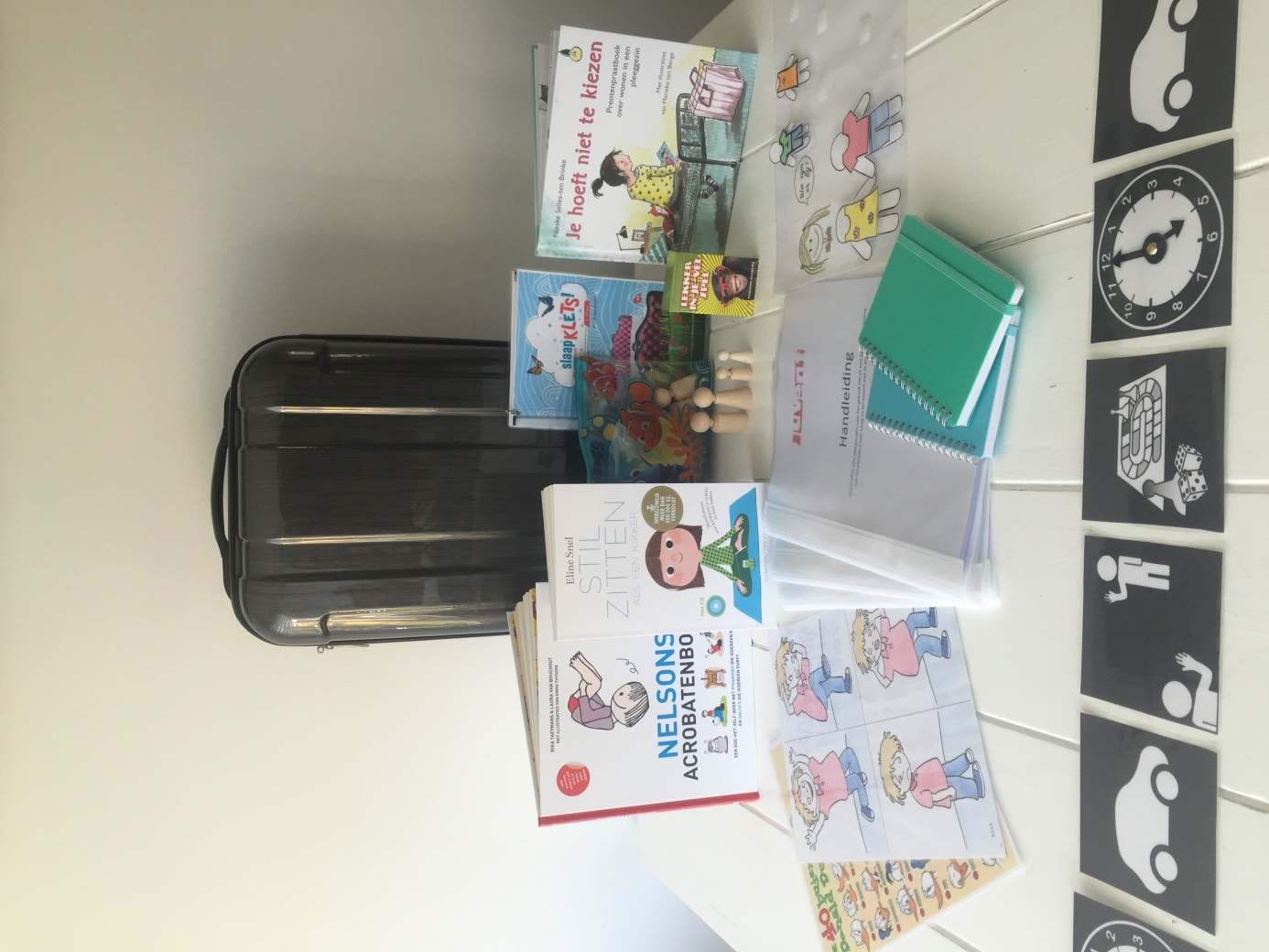 Bijlage IV: Beroepsproduct handleiding 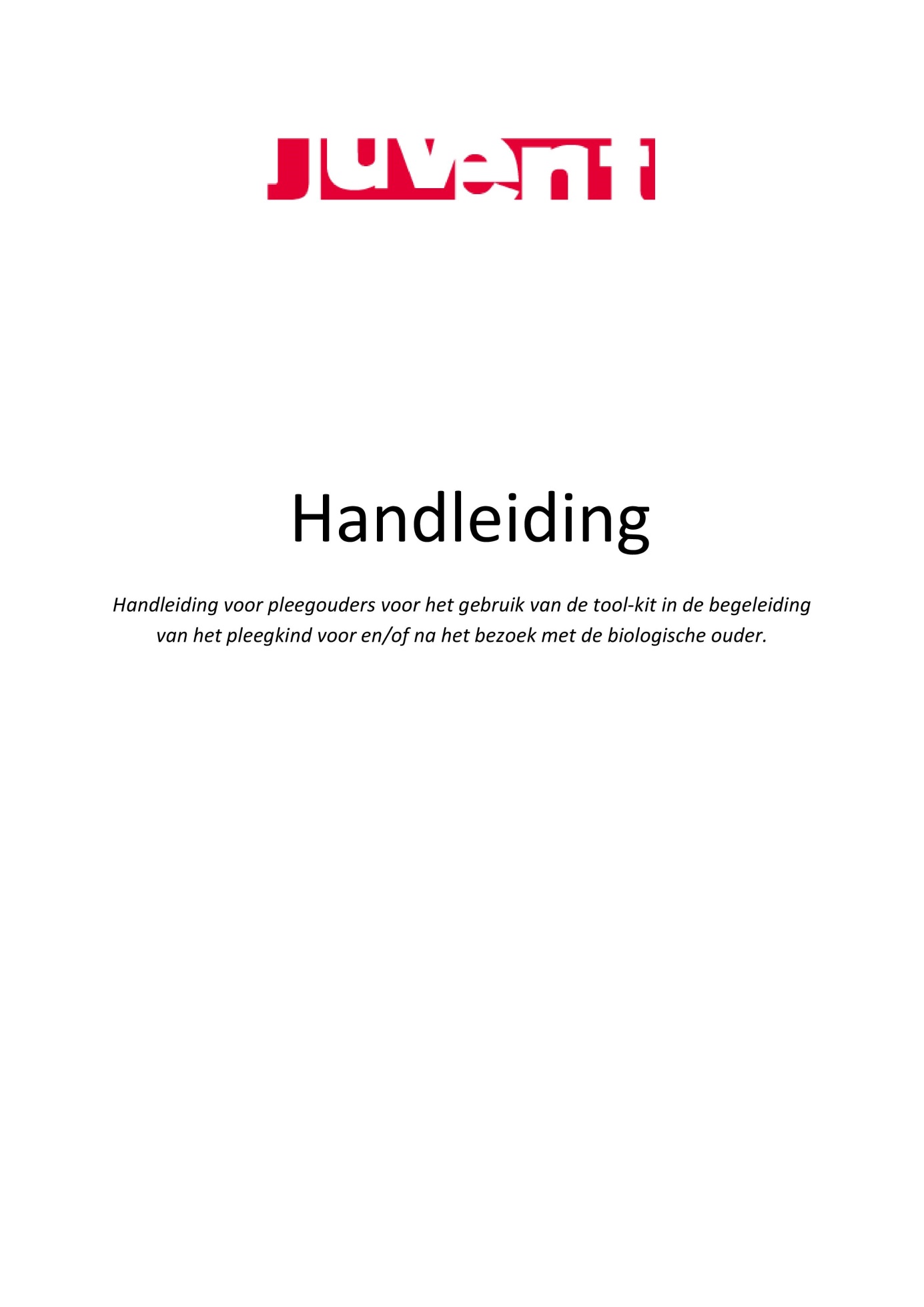 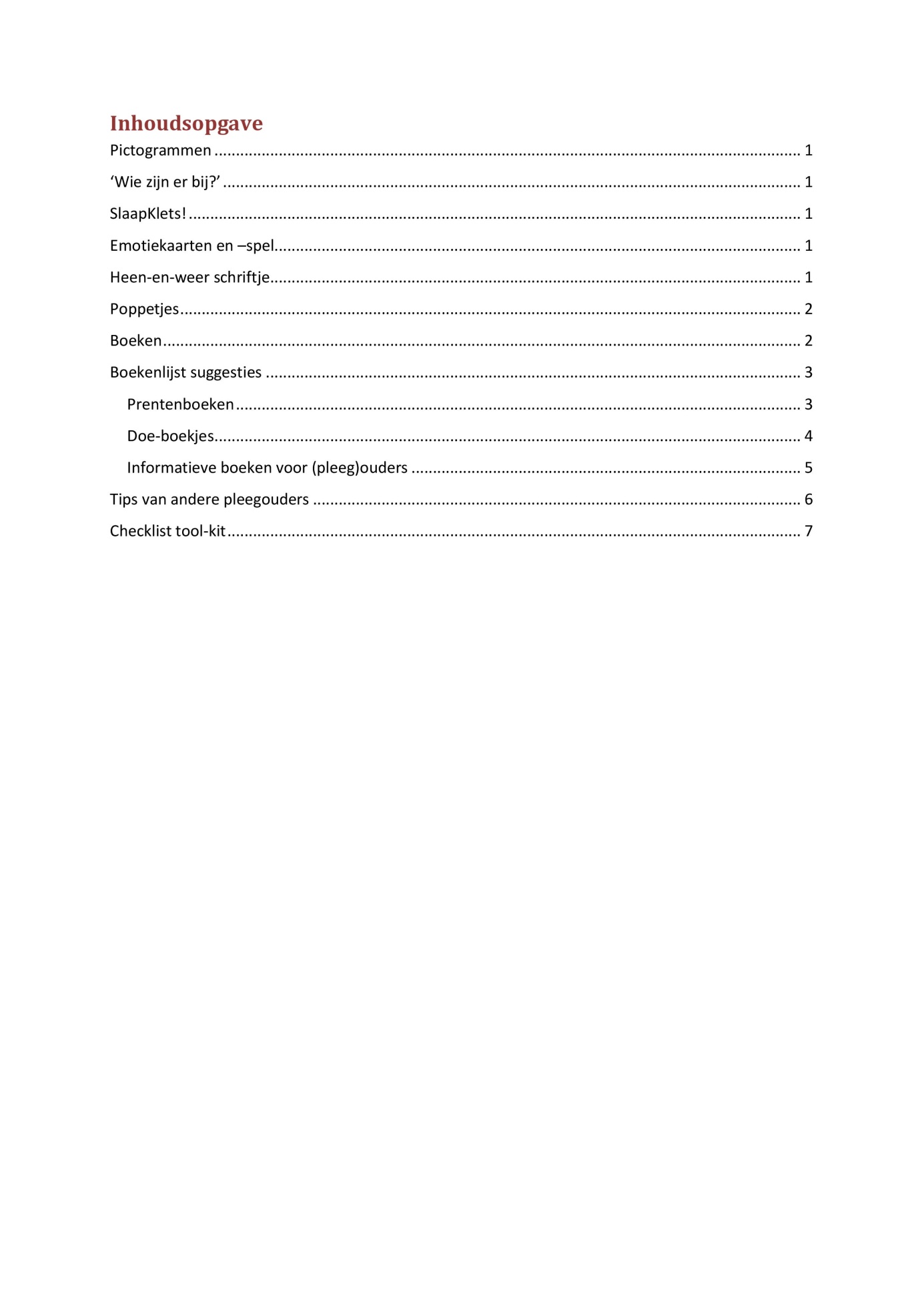 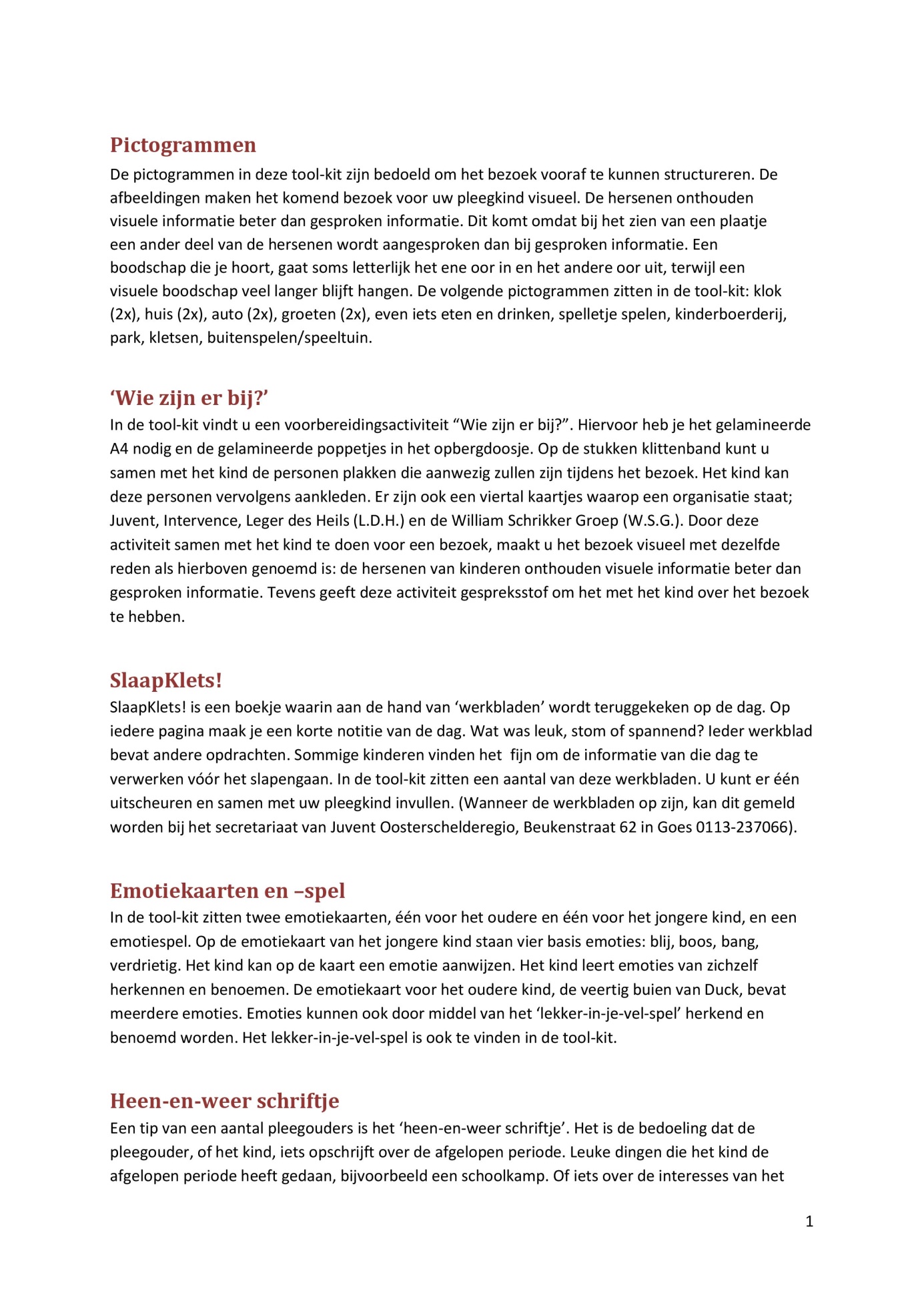 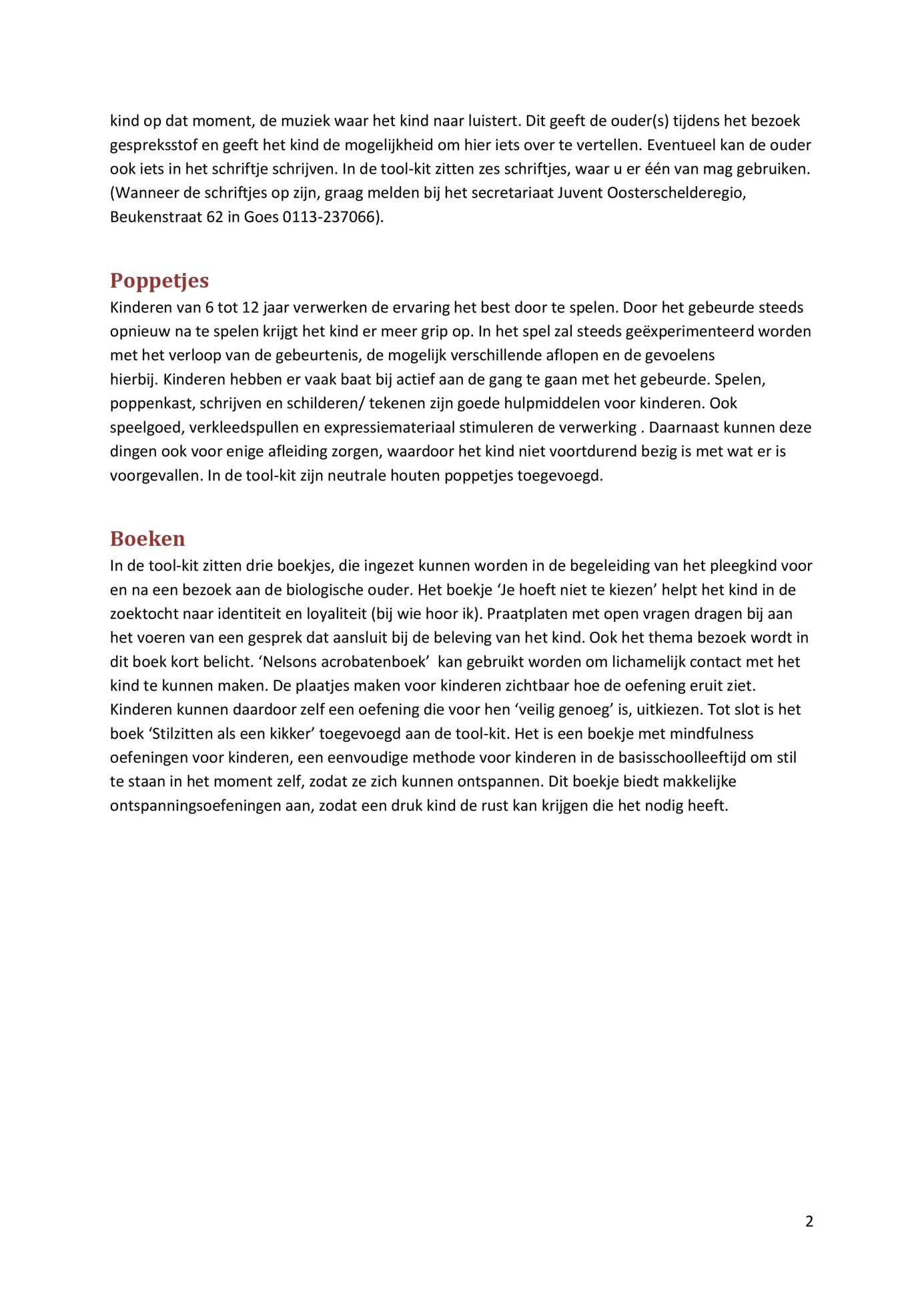 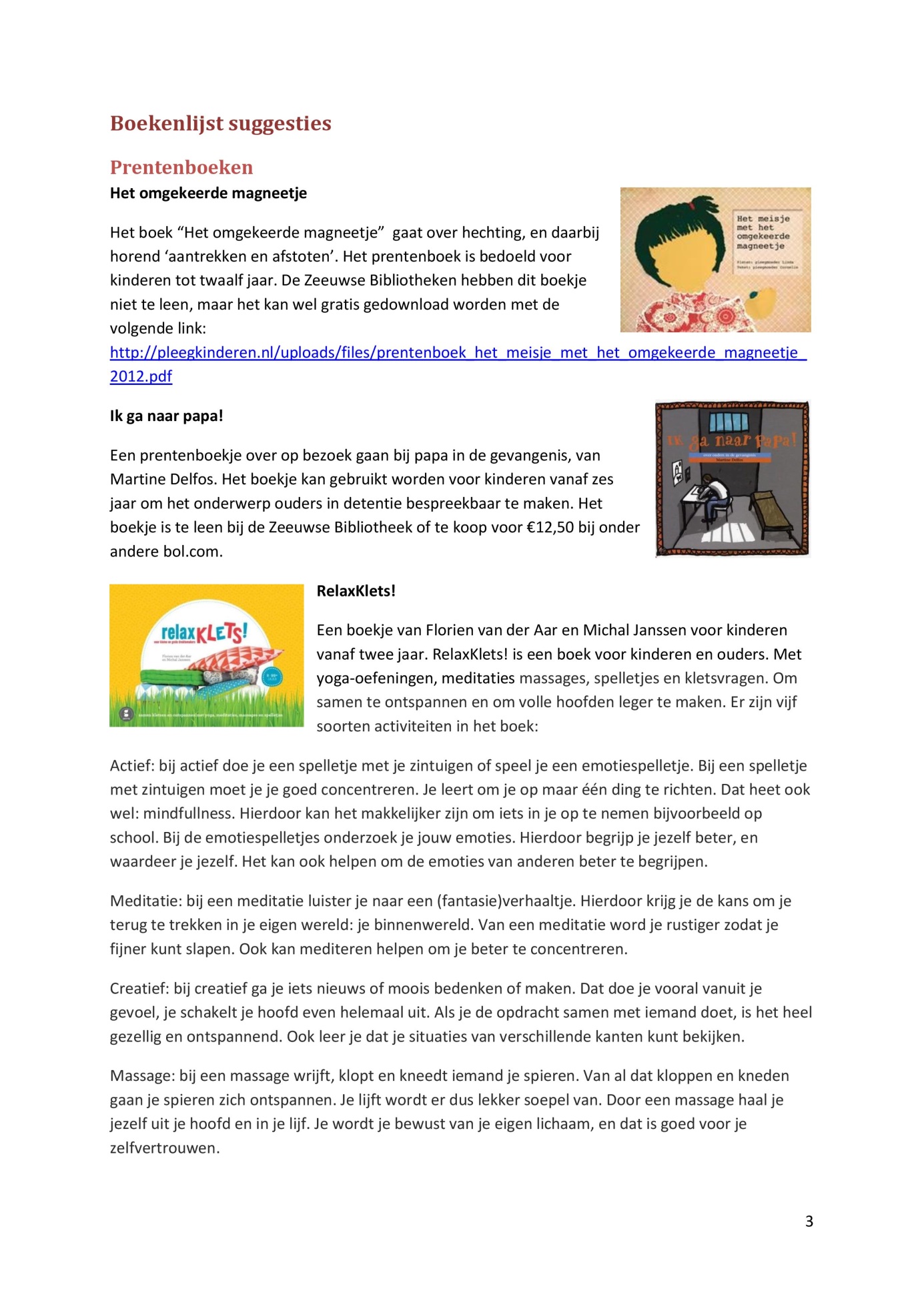 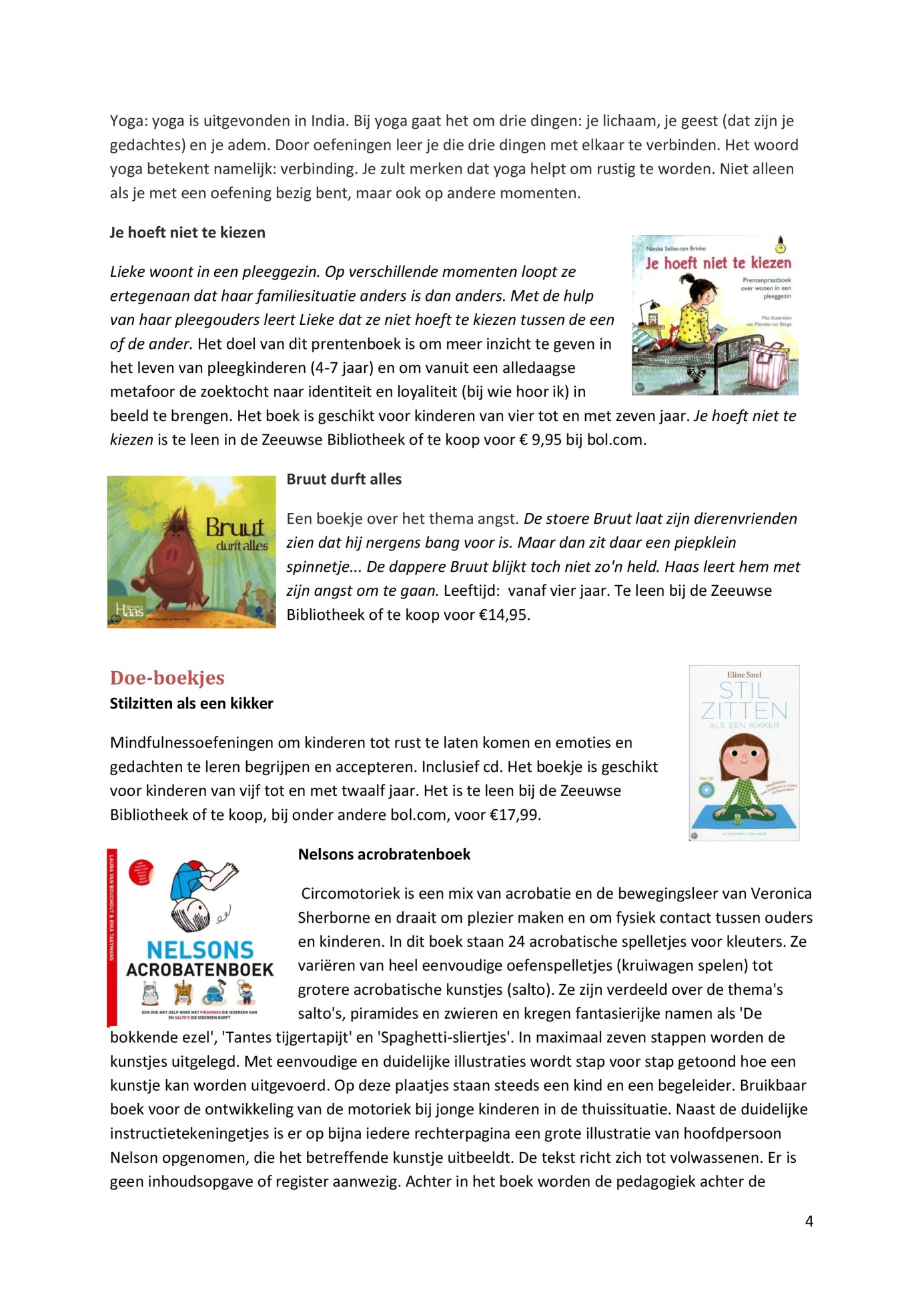 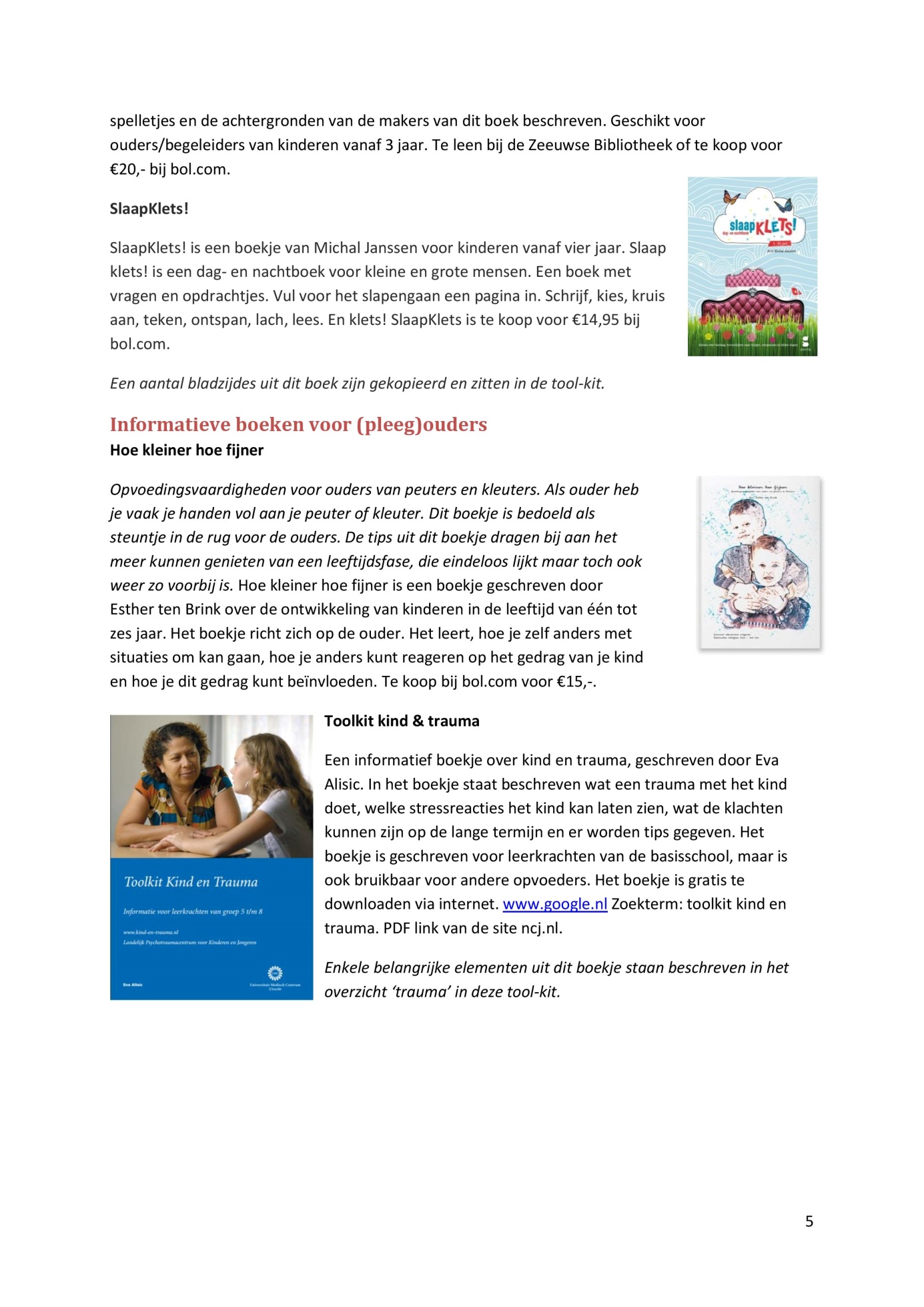 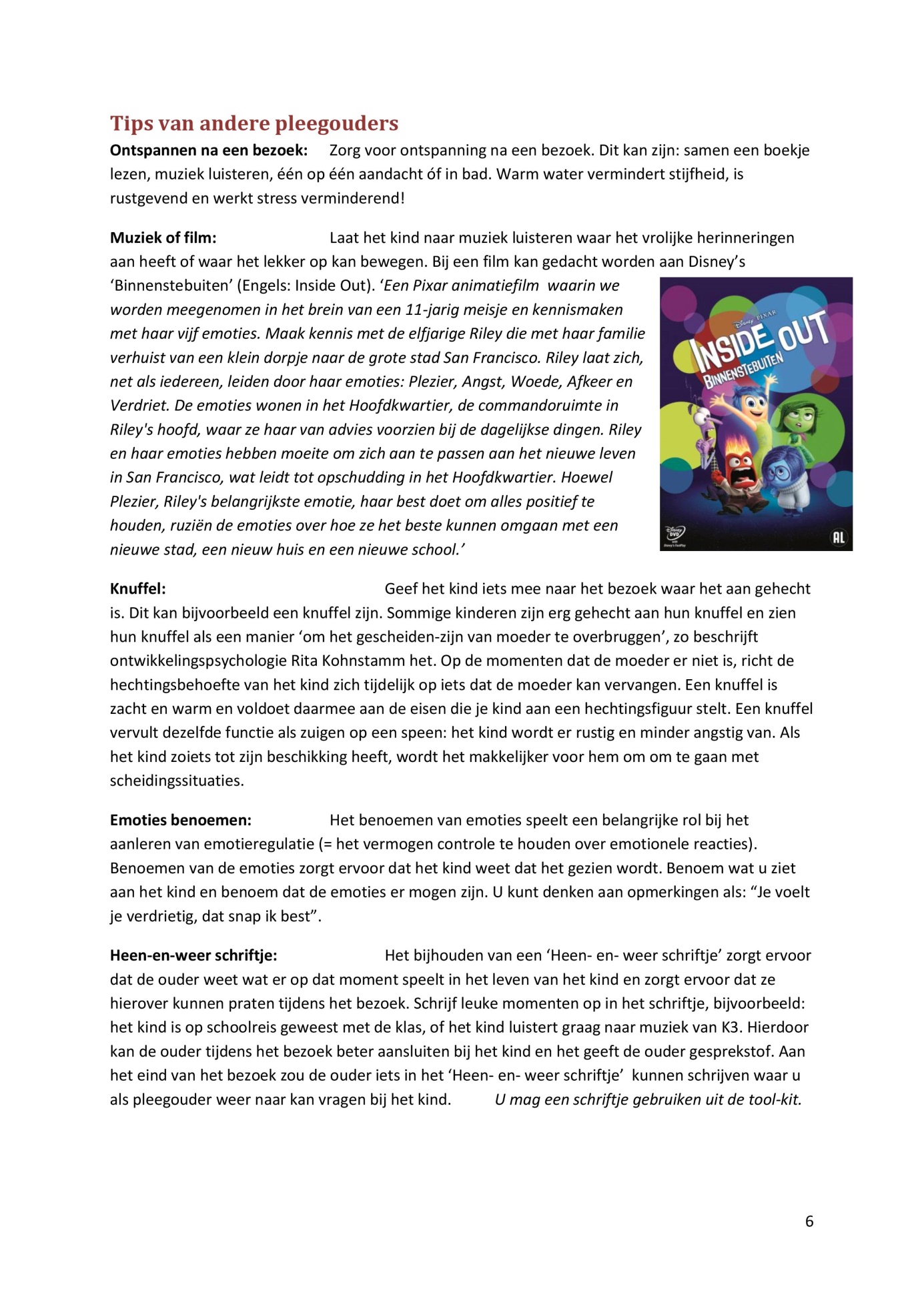 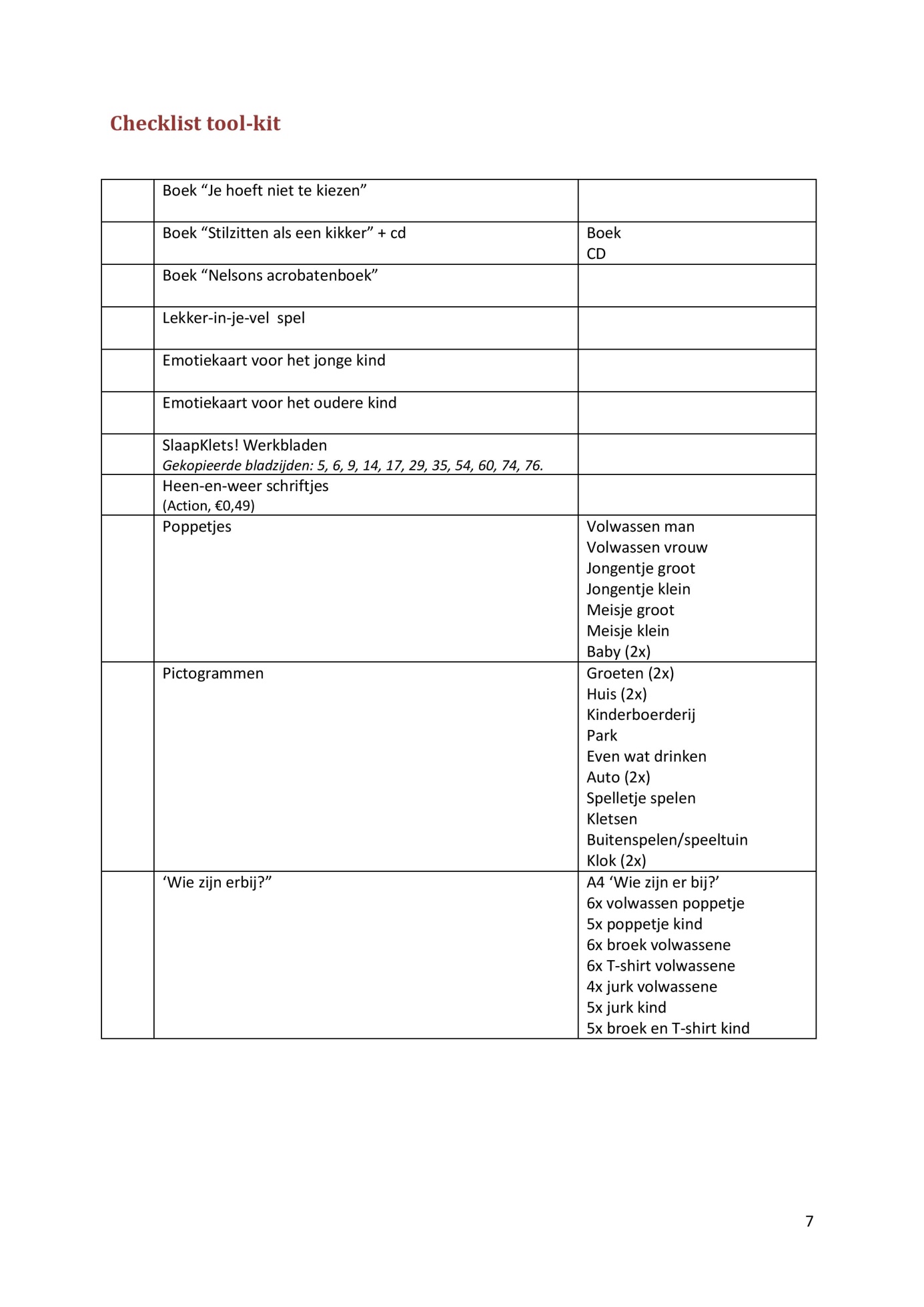 Kenmerk DimensiesIndicatorenBeginvraagWaarneembare gedragingenTools Middelen Introverte gedragingen Extraverte gedragingenKennis Vaardigheden Visuele middelen Educatieve middelen Spel bevorderende middelenOndersteunende middelen t.b.v. de pleegouderTeruggetrokken gedrag NachtmerriesVerhoogde prikkelbaarheid Moeilijk te hanteren gedrag Moeite met inslapen Bedplassen (Alisic, 2012; Bastiaensen & Kramer, 2012; Maaskant & Reinders, 2010).Trauma HechtingStressreacties Gesprekstechnieken Omgaan met stressreactiesFoto’s en afbeeldingenBoeken Speelgoed, zoals Play-mobileOverzicht met mogelijke stressreacties van het kindOverzicht met tips voor de begeleiding van kinderen, per leeftijd“Sommige kinderen kunnen andere gedragingen vertonen dan anders, omdat zij contact hebben met hun biologische ouders. Heeft u voorbeelden dat uw pleegkind zich anders gedroeg voor of na het bezoek met de biologische ouder(s), anders dan normaal?”“Heeft uw pleegkind wel eens introvert gedrag vertoond, zoals vaker terugtrekken dan normaal of nachtmerries voor of na een bezoek met de biologische ouder(s)?” “Heeft uw pleegkind wel eens extraverte gedragingen vertoond, zoals verhoogde prikkelbaarheid, moeilijk te hanteren gedrag, moeite met inslapen of bedplassen voor of na een bezoek met de biologische ouder(s)?”“Aan welke kennis heeft u behoefte om uw pleegkind te kunnen begeleiden voor en na het bezoek met de biologische ouder(s)?”“Heeft u behoefte aan kennis over trauma?”“Heeft u behoefte aan kennis over hechting?”“Heeft u behoefte aan kennis over stressreacties?” “Welke vaardigheden denkt u dat er nodig zijn om de pleegkinderen te kunnen begeleiden voor en na het bezoek met de biologische ouder(s)?”“Hoe zou u uw gesprekken met uw pleegkind voor en na het bezoek met de biologische ouder omschrijven?”“Hoe gaat u om met de stressreacties van uw pleegkind voor een bezoek met de biologische ouder(s)?”“Welke middelen denkt u dat helpend zijn voor het pleegkind om spanning voor en na het bezoek te verminderen?”“Denkt u dat het inzetten van foto’s en afbeeldingen helpend is?”  “Denkt u dat het inzetten van een boekje helpend is?” “Denkt u dat het inzetten van speelgoed helpend is?”“Welke middelen zouden u kunnen helpen in de begeleiding van uw pleegkind?”“Vindt u een overzicht van de mogelijke stressreacties van een kind helpend?”“Is het bruikbaar om een overzicht met tips te hebben voor de begeleiding van het kind, per leeftijd?”Onderzoek naar de begeleiding van pleegkinderen voor en na het bezoek met de biologische ouder(s). Onderzoeker:                Liza van MaarenDatum:                           .. februari/ maart 2016Introductie.“Sommige kinderen kunnen andere gedragingen vertonen dan anders, omdat zij contact hebben met hun biologische ouders. Heeft u voorbeelden dat uw pleegkind zich anders gedroeg voor of na het bezoek met de biologische ouder(s), anders dan normaal?”“Heeft uw pleegkind wel eens introvert gedrag vertoond, zoals vaker terugtrekken dan normaal of nachtmerries voor of na een bezoek met de biologische ouder(s)?” “Heeft uw pleegkind wel eens extraverte gedragingen vertoond, zoals verhoogde prikkelbaarheid, moeilijk te hanteren gedrag, moeite met inslapen of bedplassen voor of na een bezoek met de biologische ouder(s)?”“Aan welke kennis heeft u behoefte om uw pleegkind te kunnen begeleiden voor en na het bezoek met de biologische ouder(s)?”“Heeft u behoefte aan kennis over trauma?”“Heeft u behoefte aan kennis over hechting?”“Heeft u behoefte aan kennis over stressreacties?” “Welke vaardigheden denkt u dat er nodig zijn om de pleegkinderen te kunnen begeleiden voor en na het bezoek met de biologische ouder(s)?”“Hoe zou u uw gesprekken met uw pleegkind voor en na het bezoek met de biologische ouder omschrijven?”“Hoe gaat u om met de stressreacties van uw pleegkind voor of na een bezoek met de biologische ouder(s)?”“Hoe denkt u over het inzetten van middelen? Bijvoorbeeld foto’s en    afbeeldingen?”“Welke middelen denkt u dat helpend zijn voor het pleegkind om spanning voor en na het bezoek te verminderen?”“Denkt u dat het inzetten van foto’s en afbeeldingen helpend is?” “Welke foto’s of afbeeldingen moeten dit dan zijn?”“Denkt u dat het inzetten van een boekje helpend is?”“Waarover zou het boekje dan moeten gaan?”“Denkt u dat het inzetten van speelgoed helpend is?”“Welk speelgoed moet dit dan zijn?” “Welke middelen zouden u kunnen helpen in de begeleiding van uw pleegkind voor en na het bezoek met de biologische ouder(s)?”“Vindt u een overzicht van de mogelijke stressreacties van een kind helpend?”“Is het bruikbaar om een overzicht met tips te hebben voor de begeleiding van het kind, per leeftijd?”Afronding.Ruimte voor opmerkingen Resp-ondent Typerende uitspraakLabelKernlabel 1“Wel grens opzoekend gedrag, heel erg. En heel erg zoeken naar veiligheid, met name van in een wasmand zitten onder het biljard wegkruipen daar willen eten.”“Wel naar binnen gericht, maar bij haar zie je wel dat ze geborgenheid opzoekt. De hele tijd in de wasmand willen zitten, ook in de douche.”“Ja dat doet zij ook, bedplassen. Bij haar valt het terug in haar zindelijkheid, ja. En ook wel terug naar baby gedrag. Met name een lepeltje uit de la pakken waar ze als baby’tje van at. En niet uit haar beker, maar uit haar fles willen drinken.”“Nee zij is heel extravert. Veel meer driftaanvallen en heel de dag de grens opzoeken.”“Aan me vastklampen, met me willen douchen.”Grens opzoekend gedrag Zoeken naar veiligheid In een wasmand zittenWegkruipen Naar binnen gerichtGeborgenheid opzoeken Bedplassen Terug naar baby gedragLepeltje uit de la pakken waar ze als baby’tje  van atUit fles willen drinken Extravert Driftaanvallen Vastklampen Externaliserend gedragTerugval in gedragNabijheid zoekenAfstoten Controle 2“Ja hij gedraagt zich wel anders. Als hij terugkom is hij heel druk en opstandig soms. En vooraf is hij zenuwachtig. Dan zit hij lang op de wc en zijn we nooit op tijd klaar.”“Na het bezoek is het ontlading. Dan is hij heel druk. En als hij met anderen speelt is hij het haantje. En op school is er vaak een incidentje. Heeft hij een grote mond.”“Het is meer naar buiten gericht.”“Tijdens het bezoek met vader is hij daar juist heel druk en toen hij terug kwam was hij heel timide.”“Vervelend, slecht luisteren.”“Ik zie soms wel dat hij weer kinderachtig gaat doet, dan wil hij op schoot zitten en de hond spelen.”“Vaak als er iets is met ouders, of een belcontact, dan wordt hij agressief.”“Nee, dat doet hij niet (bedplassen). Nee, het is wat ik zeg: dan is hij de hond en gaat hij kruipen en zo.”Druk OpstandigZenuwachtig voorafNaar buiten gericht Bezoek met vader tijdens bezoek drukVervelendSlecht luisteren Kinderachtig doenAgressief Externaliserend gedragTerugval in gedragNabijheid zoekenAfstoten Controle 3“Ja ik zie zeker gedrag verschil, dat sowieso.”“De oudste is heel introvert. De jongste is heel extravert. Ik zie het in zijn spel terug, veel boosheid in zijn spel. Nachtelijk zweten en gespannen handjes.”“De jongste is heel druk, hij kan het ook wel benoemen. Dan is het echt chaos in zijn hoofd. En hij kan heel boos zijn, echt heel heel boos. " “Ja, R. kan wel weer gaan broekplassen. Niet dat hij zijn broek vol plast, maar hij laat wel eens wat lopen. Vooral na het bezoek, ja.”“En de controle willen hebben, dat zie je ook meer na een bezoek. Ook dat zie ik in zijn spel. ”Gedrag verschil IntrovertNachtelijk zweten Gespannen handjesExtravert Heel druk Chaos in zijn hoofdHeel boos zijnBroekplassen Controle willen hebbenExternaliserend gedragTerugval in gedragNabijheid zoekenAfstoten Controle 4“De spanning is er wel, voor en na een bezoek.”“Het uit zich bij allebei wel in druk doen, niks van elkaar kunnen hebben, ze kunnen zich niet helemaal lekker voelen. Gespannen voelen. Normaal is I. wel zindelijk, maar dan ineens plast ze weer in bed.”“I. gaat dan op haar tenen lopen. Dat deed ze vroeger vaak en gaat ze na een bezoek ook weer doen.”“Het is bij allebei wel naar buiten gericht.”“Ze hebben dan meer nabijheid nodig, ze willen dichtbij zijn waar ze anders op afstand willen staan.  Ze willen weten dat je er bent en dat je ze ziet.”“Ja, controle willen hebben ook.”Spanning Druk doenNiks van elkaar kunnen hebbenNiet lekker voelen Gespannen voelen Ineens plast ze in bedOp haar tenen lopenNaar buiten gerichtNabijheid nodigControle willen hebben Externaliserend gedragTerugval in gedragNabijheid zoekenAfstoten Controle 5“Ja, je merkt aan V. dat hij een beetje opstandig en druk is.”“Ja, dat richt zich vooral naar buiten.” “Ook tijdens het bezoek. Voor en na het bezoek wat minder. Maar vooral tijdens het bezoek. Hij luistert dan niet naar wat zijn moeder zegt. En wegrennen.”“Voor en na bezoek valt het wel mee.”“R. is voor het bezoek wel een beetje hyper. En tijdens bezoek is ze alleen maar met moeder bezig. Na het bezoek is ze vooral verdrietig.”“Na het bezoek wil ze dan veel knuffelen en bij me zitten.”Opstandig en drukRicht zich naar buitenVooral tijdens het bezoekNiet luisterenWegrennen Voor en na bezoek valt wel meeVoor bezoek beetje hyperNa bezoek verdrietigNa bezoek veel knuffelen en erbij zittenExternaliserend gedragTerugval in gedragNabijheid zoekenAfstoten Controle 6“We zien dan motorische onrust, tics, vloeken, dingen aanraken, handen wassen. Of hij gaat ineens gillen en heeft een grote mond. Dat doet hij anders nooit, maar voor een bezoek wel.”“Inslapen gaat goed, doorslapen is moeilijker. Hij komt dan uit bed en loopt rond met een zaklamp.”“Een week erna en een week ervoor heeft hij er last van.”“Het hangt er wel van af hoe het bezoek geweest is. Als het een goed bezoek was komt hij rustiger thuis en is hij blijer.”“Hoor je dat, dat schelle geluid dat hij maakt. Dat wordt dan steeds harder en op een duur valt hij gewoon op de grond.”Motorische onrustTicsVloekenDingen aanrakenHanden wassenGillen Grote mondInslapen goed, doorslapen moeilijkRondlopen met zaklamp Goed bezoek is hij rustiger en blijer Schel geluid Valt op de grondExternaliserend gedragTerugval in gedragNabijheid zoekenAfstoten Controle 7“Hij slaapt dan slecht. En eet slecht. Heeft een kort lontje.”“Je ziet dan dat hij mij ‘afstoot’ als het ware. Je ziet echt dat loyaliteitsprobleem wat hij dan heeft.”“Vooraf zijn ze zenuwachtig. Hebben ze stress. Dat zie je bij alle kinderen wel vooraf.”“Het gedrag is bij allemaal wel naar buiten gericht. Niet allemaal op dezelfde manier, maar wel allemaal extravert, ja.”“Ik zie het zowel voor als na het bezoek.”Slecht slapenSlecht etenKort lontje Afstoten LoyaliteitsprobleemZenuwachtigStress Naar buiten gerichtZowel voor als na bezoekExternaliserend gedragTerugval in gedragNabijheid zoekenAfstoten Controle 8“Ik zeg het maar kort van te voren. Want zeg ik het een dag van te voren. Ja, dan is hij uit zijn doen. Dat uit zich in bedplassen, of vervelend tegen de andere kinderen. Een heel ander soort gedrag.”“Bij N. uit het zich ook in niet zulk gezellig gedrag. Dan kan ze het in haar hoofdje niet allemaal uhh.. dan weet ze niet zo goed wie hoort bij wie. Ze kan het nog niet plaatsen.”“Bij Q. uit het zich altijd in bedplassen.”“Q. kan ook nog weleens agressief zijn.”“Ja, het is vooral naar mij gericht ook hoor. Het is geen binnenvetter, hij gooit er wel alles uit. Ik ben dan de pineut of N. Mij moet hij altijd even schoppen of slaan. Ik mag hem dan niet aanraken of afdrogen.”Uit zijn doenBedplassen Vervelend doen tegen de andere kinderen Ander soort gedragNiet gezellig gedragNiet kunnen plaatsenBedplassen Agressief zijnGeen binnenvetterGooit alles eruitSchoppen of slaan Niet aanraken of afdrogenExternaliserend gedragTerugval in gedragNabijheid zoekenAfstoten Controle Resp-ondent Typerende uitspraakLabelKernlabel 1“Omdat ze altijd met mij onder de douche wou, gaat mijn man nu iedere keer na het bezoek met haar zwemmen. En we merken wel dat dat haar meer rust geeft hè? Ontspannend, ja.”“Voorheen splitsten we het gezin ook weleens op, gewoon even één op één.”“Even op de bank liggen, onder een fleecedekentje.” “En ook erkenning hè, daar bereik je ook al zoveel mee.”“Inlevingsvermogen in het kind.”“Ze geeft ook veel aan hè, dus daar ook op in gaan en haar serieus nemen.”“Grenzen aangeven, maar ook keuzes bieden. Ze is heel erg op zoek naar wat ze wél mag.”“We praten met haar in de auto en ook nog voordat ze naar bed gaat.”Zwemmen (ontspannend)Één op één Op de bank liggenErkennenInlevingsvermogenIn gaan op wat het kind aangeeftKind serieus nemenGrenzen aangeven Keuzes bieden Praten Ontspanning biedenGedrag benoemen Gedrag erkennenGrenzen aangeven Eén op één aandacht Praten Structureren Voorspelbaar makenVasthouden aan dagelijkse routine Aanraken 2“Vooraf hebben we het gewoon met hem erover. Zo van: straks komt mama, dan zetten we de thee klaar en koekjes. Wat wil je met mama gaan doen of wat wil je laten zien. Zo bereiden we hem een beetje voor.”“En we structureren samen het bezoek. Dan hebben we het er van te voren over wat hij tijdens het bezoek gaat doen.”“Na het bezoek hebben we het erover hoe het bezoek voor hem is geweest. Hij kan er goed over praten. Het duurt wel altijd even voordat er echt iets uit hem komt.”Voorbereiden door het erover te hebben Structureren Na het bezoek het erover hebbenOntspanning biedenGedrag benoemen Gedrag erkennenGrenzen aangeven Eén op één aandacht Praten Structureren Voorspelbaar makenVasthouden aan dagelijkse routine Aanraken 3“Even wiegen, even vastpakken en dan tegen hem babbelen. Dat we weer even opnieuw kunnen beginnen, zo van: het is veilig hier.”“Soms helpt het om het gedrag te benoemen, te laten merken dat je het ziet.”“Ik zeg heel veel: dat snap ik best. Ik ben altijd aan het erkennen dat het gevoel er gewoon mag zijn.”“Wij hebben heel erg ingezet op die basisveiligheid”“Zelf ook een volle batterij hebben, waar haal je je kracht uit.”“Zorgen voor voorspelbaarheid”“Even lekker in een warm bad na een bezoek, even ontspannen.”“Boekjes lezen. Wij lezen knofje of stilzitten als een kikker. Of Bruut durft alles. Het is heel herkenbaar dat boekje. Ik zou het echt aanbevelen.”“Dagelijkse terugkerende dingen.” “A. vindt het heerlijk als ik over zijn ruggetje kriebel."Wiegen Vastpakken Babbelen Gedrag benoemen “Dat snap ik best” zeggenGedrag erkennen Basisveiligheid biedenAls pleegouder een ‘Volle batterij hebben’Voorspelbaarheid In bad Ontspannen Boekjes lezen (Knofje, Stilzitten als een kikker, Bruut durft alles) Dagelijks terugkerende dingenRug kriebelenOntspanning biedenGedrag benoemen Gedrag erkennenGrenzen aangeven Eén op één aandacht Praten Structureren Voorspelbaar makenVasthouden aan dagelijkse routine Aanraken 4“Met L. kunnen we het er wel over hebben, met I. is dat wat lastiger. Zij is een stuk jonger.”“We vertellen dan wat ze gaan doen tijdens het bezoek. We zorgen ervoor dat het voorspelbaar is, hetzelfde als anders.”“Kijken wat er achter het gedrag zit. Waar komt het vandaan.”“Realiseren dat de spanning niet komt doordat het bezoek heel slecht was. Dat is het niet. Het doet echt wat met de kinderen.”“Uitstralen dat het oké is dat het kind op bezoek gaat. Uitstralen dat het leuk is dat het kind er weer is na een bezoek en dat het er mag zijn.”“Even erbij gaan liggen, vastpakken. Ze zijn dan zo fladderig.”“Stoeien. Dat is soms ook even nodig. Dan stoeien ze met elkaar en is het weer goed.”Het erover hebbenVertellen wat ze gaan doenVoorspelbaar makenKijken waar gedrag vandaan komtRealiseren dat spanning niet komt doordat bezoek slecht was. Uitstraling Erbij gaan liggenVastpakkenStoeien  Ontspanning biedenGedrag benoemen Gedrag erkennenGrenzen aangeven Eén op één aandacht Praten Structureren Voorspelbaar makenVasthouden aan dagelijkse routine Aanraken 5“Voor het slapengaan de vragen beantwoorden. Ze vraagt dan: wanneer mag ik weer naar mama toe. Ze is dan heel verdrietig.”“Ja gewoon, duidelijkheid. Ik merk dat als ik duidelijk ben, dan weten ze waar ze aan toe zijn.”Vragen beantwoordenDuidelijkheid Ontspanning biedenGedrag benoemen Gedrag erkennenGrenzen aangeven Eén op één aandacht Praten Structureren Voorspelbaar makenVasthouden aan dagelijkse routine Aanraken 6“Vooraf geven we het nog een keer aan, dat het bezoek is. Maar eigenlijk weet hij het wel.”“Meestal proberen we hem ook vroeg naar bed te laten gaan.”“We proberen wel vast te houden aan het ritueel.”“Meestal lees ik hem dan nog even voor, als hij in bed ligt.”“Of even TV kijken, daar wordt hij rustig van.”Vooraf aangeven dat het bezoek isVroeg naar bed gaanRitueel VoorlezenTV kijkenOntspanning biedenGedrag benoemen Gedrag erkennenGrenzen aangeven Eén op één aandacht Praten Structureren Voorspelbaar makenVasthouden aan dagelijkse routine Aanraken 7“Ik laat ze meestal even lekker spelen. Het liefst buiten: dan kunnen ze lekker bewegen. Even schommelen helpt dan ook wel.”“Achteraf hebben we het er wel even over. Één op één dan. Wat vond je leuk of wat heb je gedaan tijdens het bezoek. Daar kunnen ze wel goed over praten.”“Ze hebben dan ineens heel andere verwachtingen van mij. Ze zijn opzoek naar de grenzen en willen structuur. Ik vraag ook vaak: wat wil je dat ik doe?”“Ik zorg ervoor dat we weer verder gaan waar we gebleven zijn. Gewoon weer het normale leven.”“Veel vragen stellen, benoemen en bevestigen.”SpelenBuiten spelenBewegen Schommelen Één op één erover pratenOpzoek naar grenzen Structuur Verder met het normale levenVragen stellenBenoemenBevestigen Ontspanning biedenGedrag benoemen Gedrag erkennenGrenzen aangeven Eén op één aandacht Praten Structureren Voorspelbaar makenVasthouden aan dagelijkse routine Aanraken 8“Q. is wel goed rustig te krijgen met muziek. Al vrij snel kwamen we daarachter. Hij danst ook en luistert graag naar muziek. Hij luistert dan naar K3, beetje dat soort muziek. Op het begin wilde hij alleen maar verdrietige muziek luisteren, daar werd hij verdrietig van.”“Eventjes met hem praten, even op zijn kamer zitten. Ik wil niet dat hij verdrietig ga slapen dus ik probeer hem wel altijd daaruit te halen.”“In de auto zorg ik altijd voor een ipadje of voorheen voor tekenspullen. Nu gaat het allemaal wel wat makkelijker.”“Ja, na het bezoek. Dat ligt er een beetje aan, hoe hij dan is. Soms pakken we de skelter en gaan we even naar de speeltuin. En meestal als we terugkomen dan speelt hij wel weer. Ik moet dan weer eten maken.”“Nou geduld denk ik. En ook wel dingen moeten aanvoelen. Je moet ook kunnen uitzoeken wat je kan met het gedrag dat je ziet. En waar komt het gedrag vandaan. Dat soort vragen moet je jezelf kunnen stellen.”Muziek: K3Praten Samen op de kamer zittenIpad TekenspullenSkelter Speeltuin Spelen Geduld Dingen aanvoelen Uitzoeken waar gedrag vandaan komtOntspanning biedenGedrag benoemen Gedrag erkennenGrenzen aangeven Eén op één aandacht Praten Structureren Voorspelbaar makenVasthouden aan dagelijkse routine Aanraken Resp-ondent Typerende uitspraakLabelKernlabel 1“Dat is natuurlijk altijd interessant om te lezen (trauma, hechting, stressreacties).”“Ik heb pas de trauma cursus gedaan.”“Wij hebben ook video begeleiding gehad. Heel intensief, dat ging om hechting. Dat vond ik ook leerzaam.”“Ja naja, wij hebben ook een hechtingscursus gevolgd, daar hebben we ook veel aan gehad.” Interessant om te lezen (trauma, hechting, stressreacties)Trauma cursus gedaanVideo begeleiding gehadHechtingscursus gevolgd HechtingTraumaStressreactiesLoyaliteit Agressie Cursus gevolgd 2“Waar we wel mee bezig zijn is hij is heel agressief. Daar is wel behoefte aan, om daarmee om te gaan.” “Ja uh, over hechting vind ik ook wel belangrijk. Dat heeft er natuurlijk alles mee te maken. Dat zou wel bruikbaar zijn.”“Ja denk het wel ja (overzicht stressreacties en tips, hechting en trauma).”“Ja of tips hoe om te gaan (als pleegouder) met de biologische ouder tijdens zo’n bezoek. En waar spreek je af, dat.”Omgaan met agressie Theorie hechting HechtingTraumaStressreactiesLoyaliteit Agressie Cursus gevolgd 3“Ik denk dat het altijd goed is. Het is net wat ik zeg: ik merk dat ik het zo interessant vind.”“Zeker in het begin, zeg maar. Als je dan twee kinderen in huis heb. Ja ik denk dat pleegouders dan wel moeten weten wat er in die kinderen omgaat.”“En misschien niet alleen over het kind, maar ook wat doet het met de ouder. Ik heb de trauma training laatst gevolgd en dat vond ik zo waardevol.”Kennis over traumaKennis over hechtingKennis over loyaliteit Kennis over stressreactiesKennis over ‘wat doet het met de ouder’Trauma cursus waardevolHechtingTraumaStressreactiesLoyaliteit Agressie Cursus gevolgd 4“Maar ik denk dat het handig is als je iets weet over loyaliteit, het is handig als je iets weet over hechting. En ook over trauma. Dat je weet hoe snel spanning zich opbouwt en waar dat vandaan kan komen.”“Ja, stress reacties ook hoor. Net zo belangrijk.”Iets weten over loyaliteitIets weten over hechtingIets weten over traumaStressreacties HechtingTraumaStressreactiesLoyaliteit Agressie Cursus gevolgd 5“Door de bezoeken zelf leer ik wel een heleboel. Ik loop verder niet echt tegen dingen aan.”“In de KIM training vond ik het een beetje overkomen alsof het hele lastige kinderen waren en dat het heel zwaar zou zijn.”“Vooraf, voor de plaatsing, krijg je ook niet echt informatie over de kinderen.”Ik loop niet tegen dingen aanKIM trainingInformatie over de kinderenHechtingTraumaStressreactiesLoyaliteit Agressie Cursus gevolgd 6“Nou, het meeste leer je wel uit de praktijk. Door het gewoon mee te maken en te ontdekken hoe je hem weer rustig krijgt.”“We missen wel een stukje begeleiding. Maar dat is ook meer praktisch.”“Video interactie begeleiding hebben we gedaan. Dat was ook leerzaam.”“Ja precies, tips en trucs zijn altijd wel handig.”Geen behoefte kennis, leren uit de praktijkMissen stukje begeleidingVIB gedaanTips en trucs wel handigHechtingTraumaStressreactiesLoyaliteit Agressie Cursus gevolgd 7“Nou wij zijn al 16 jaar pleegouders. Dus ja. Ik weet nog wel dat je aan het begin de loyaliteit heel erg onderschat. Je denkt het valt wel mee, maar het is niet niks. Loyaliteit was toen wel een thema.”“Hechting en trauma zijn de belangrijkste thema’s in pleegzorg natuurlijk. We hebben in de loop der jaren wel veel geleerd uit de praktijk, maar als beginnend pleegouder heb je hier wel behoefte aan.”Loyaliteit Hechting en traumaHechtingTraumaStressreactiesLoyaliteit Agressie Cursus gevolgd 8“Nou, ja, dat sowieso natuurlijk. Kennis over hechting en trauma. Toch ook wel een beetje informatie over hoe zit het gezin in elkaar. Dat je een beetje kan inspelen op verjaardagen bijvoorbeeld.”“We hebben zelf ook biologische kinderen natuurlijk, dat scheelt.”“Ook iets dat je ouders kan accepteren. Want zij hebben ook heel veel meegemaakt.”“Ja, of dat ze in die KIM training dit meenemen. En er een dag aandacht aan besteden. Het bezoek bedoel ik dan.”Kennis hechting en traumaInformatie hoe zit het gezin in elkaarBiologische kinderen, dat scheeltOuders accepterenBezoek als thema meenemen in KIM trainingHechtingTraumaStressreactiesLoyaliteit Agressie Cursus gevolgd Resp-ondent Typerende uitspraakLabelKernlabel 1“Ik denk dat knuffels en al wel heel erg helpend zijn. Iets waar ze aan gehecht zijn.”“Ja dat denk ik wel, er is een boek dat je niet hoef te kiezen tussen mama’s.”“Ja dat denk ik wel (afbeeldingen of foto’s helpend).”“Ja, dat denk ik wel (Play-mobile of ander speelgoed). Dan kan je wel dingen uitspelen. Ik vind het wel een heel goed idee.” “Ja dat denk ik wel (tekenmateriaal). Ligt ook wel aan de leeftijd denk ik.”“Ja, je heb natuurlijk nooit kennis genoeg (overzicht en theorie over hechting trauma en stressreacties).” “Ik deed ook wel eens uitschrijven hoe zo’n bezoek ging. Misschien kan dat er nog in” Knuffels Iets waar ze aan gehecht zijnBoekje niet hoeven kiezen tussen mama’s Foto’s/afbeeldingen Speelgoed (Play-mobile) Tekenmateriaal Overzicht stressreactiesTheorie over trauma, hechtingUitschrijven hoe bezoek gingVoorwerp waaraan gehecht is (knuffel)BoekjesPoppetjesFoto’s/ afbeeldingen Structureren en voorspelbaar makenAftelkalenderEmotiekaarten Spelletjes aanraken Heen-en-weer schriftje Tekenmateriaal Theorie trauma, hechting, stressreacties en loyaliteit2“Een lijst met tips hoe om te gaan met agressie.”“Iets om hem voor te kunnen bereiden op het bezoek.”“Ja voor kleinere kinderen zou dat wel goed zijn denk ik. Dat deden we vroeger ook wel (afbeeldingen en foto’s).”“ Misschien iets van een activiteitenlijst wat hij zou kunnen doen tijdens het bezoek. Wel activiteiten die geen geld kosten.”“Of misschien ook iets voor als het bezoek niet door gaat”“Iets van een kalendertje om aan te geven wanneer het bezoek is om het visueel te maken.”“Hij leest graag een boekje als hij thuis komt. Of misschien iets van een filmpje? Dat past wel bij zijn leeftijd ook.”“Tekenen zou ook nog wel kunnen op die leeftijd, ja dat denk ik wel hoor.”Lijst met tips over agressie Iets om bezoek voor te kunnen bereidenAfbeeldingen/foto’s Activiteitenlijst Iets voor als het bezoek niet doorgaatKalender om aan te geven wanneer bezoek isBoekjeFilmpje TekenmateriaalOverzicht stressreacties met tipsTheorie hechting en trauma Tips hoe om te gaan met ouders tijdens bezoekVoorwerp waaraan gehecht is (knuffel)BoekjesPoppetjesFoto’s/ afbeeldingen Structureren en voorspelbaar makenAftelkalenderEmotiekaarten Spelletjes aanraken Heen-en-weer schriftje Tekenmateriaal Theorie trauma, hechting, stressreacties en loyaliteit3“Ik zou het wel fijn vinden, om spelletjes te hebben die ik kan doen na het bezoek. Mijn pleegzorgbegeleider heeft me ook eens zoiets aangeboden. Van die oefeningen die we dan samen kunnen doen. Elkaar aanraken ook.”“Emotieboekjes, of emotiekaarten. Ik heb weleens zo iets gehad. Waar dan gewoon simpele emoties op staan: bang, boos, blij.” “Of een spiegel bijvoorbeeld. Dat het kind kan zien wat de spanning met zijn lichaam doet. En je kan dingen benoemen.”“Speelgoedpoppetjes, ja dat denk ik wel. Dat is wel een goeie hoor. Dat je het met poppetjes uitspeelt. Of al zijn het twee huisjes. Een huisje van papa en mama en pleegouders.” “Voorspelbaar maken is belangrijk ja. Dus die kaartjes kunnen wel handig zijn.”“Kennis, ja altijd fijn! Een overzicht van stressreacties vind ik ook wel interessant.” “Ik krijg dat ook wel van mijn pleegzorgbegeleider. Maar dat is wel interessant: wat is normaal en wat hoort. Maar het is handig om dat in de tool-kit te hebben”Spelletjes elkaar aanrakenEmotieboekjesEmotiekaarten Spiegel Speelgoed poppetjesVoorspelbaar maken (afbeeldingen van plaatsen van het bezoek)Kennis voor pleegoudersOverzicht stressreactiesOverzicht wat is normaal en wat hoort Voorwerp waaraan gehecht is (knuffel)BoekjesPoppetjesFoto’s/ afbeeldingen Structureren en voorspelbaar makenAftelkalenderEmotiekaarten Spelletjes aanraken Heen-en-weer schriftje Tekenmateriaal Theorie trauma, hechting, stressreacties en loyaliteit4“Wij hebben een kralenketting voor I. om af te tellen voor het bezoek. Voor L. hadden we een afstreepkalender op de koelkast.”“Vooraf willen de kinderen weten: met wie, wanneer, waar, enzovoort.”“Ja, tips bijvoorbeeld bij stressreacties.”“Wij gebruiken een boekje en cd over mindfulness bij kinderen.  Het zijn oefeningen die de kinderen kunnen doen. (Stilzitten als een kikker).”“Of van dat zand.”“Spelletjes om te kunnen stoeien of aanraken. Spelletjes om de hechting te bevorderen.”“Het is wel leuk als je een soort van ‘heen en weer schriftje’ hebt. Dan kun je toch wat uitwisselen over wat er hier gebeurd in het gezin en wat er gebeurd tijdens het bezoek.”“Een aftelkalender, ja.”“Voor sommige kinderen kan het ook fijn zijn om van te voren te weten wat ze gaan doen. Picto’s, of een foto van de speeltuin waar je naartoe gaat.”“Sowieso denk ik dat het voor jonge kinderen goed is om dingen visueel te maken.”“Ja, de theorie waar we het net over gehad hebben.”“Iets om te snappen waarom het kind doet zoals die doet.”“Ja, emotiekaarten. Zou kunnen. Dan moeten ze het wel kunnen benoemen.”“Uitspelen met poppetjes, play-mobile. Dat doet I. nu ook al wel. Als je poppetjes heb en een auto dan kom je al een heel eind.”Kralenketting (aftellen)Afstreepkalender Vooraf weten wie, wat, waarTips stressreactiesBoekje mindfulness bij kinderen (Stilzitten als een kikker)Zand Spelletjes stoeien/aanrakenHechting bevorderende spelletjes‘Heen en weer schriftje’Aftelkalender Van te voren weten wat te doenPicto’sFoto van de speeltuin Dingen visueel maken Theorie hechting, trauma, loyaliteitIets om te snappen dat het kind doet zoals die doetEmotiekaarten Poppetjes/play-mobile Autootje Voorwerp waaraan gehecht is (knuffel)BoekjesPoppetjesFoto’s/ afbeeldingen Structureren en voorspelbaar makenAftelkalenderEmotiekaarten Spelletjes aanraken Heen-en-weer schriftje Tekenmateriaal Theorie trauma, hechting, stressreacties en loyaliteit5“Ja, inderdaad. Misschien een lijstje met ‘normale’ reacties na een bezoek.”“Ja, kan..”“Praktische tips over een bezoek. Hoe ga je om met vader en moeder. Of laat eerst moeder de deur uit gaan en ga daarna zelf weg.”“Boekje? Ja… Met praten kun je ze ook goed afleiden.”“Emotiekaarten, ja dat zou kunnen.”“Foto’s, ja”Lijstje met ‘normale’ reactiesOverzicht leeftijdsfase kanTips over omgang met biologische vader en moederPratenEmotiekaartenFoto’s  Voorwerp waaraan gehecht is (knuffel)BoekjesPoppetjesFoto’s/ afbeeldingen Structureren en voorspelbaar makenAftelkalenderEmotiekaarten Spelletjes aanraken Heen-en-weer schriftje Tekenmateriaal Theorie trauma, hechting, stressreacties en loyaliteit6“Ja, wat we net ook zeiden: tips en trucs. Dat zou er wel in kunnen. ….  Ja over hechting en trauma”“Ja en een stukje begeleiding. Maar dat kan niet in zo’n koffertje.”“Spelletjes. Of een knuffel. Een knuffel speciaal voor het bezoek.”“Je zou een boekje kunnen relateren aan het bezoek bijvoorbeeld. Dat de knuffel het een beetje eng vindt en die knuffel moet dan mee.”“Ja, iets om het bezoek te structureren. Van te voren al. Maar dat is misschien voor jonge kinderen handig..”“Of je zou een kaart ofzo moeten hebben. Dat hij het zelf in kan vullen om het te structureren. Een soort werkblad ofzo.”“Misschien zou je na het bezoek weer de knuffel in de koffer kunnen doen. Met een verhaal erbij.”“Na het bezoek nog even herhalen wat hij heeft gedaan. Vragen wat er is gebeurd.”“Ja, iets met dieren dat helpt al.”“Hij leest gewoon graag, dus voor hem maakt het niet uit welk boekje erin zit.”Tips en trucs hechting en traumaBegeleiding pleegzorgbegeleiderKnuffelKnuffel relateren aan boekje Bezoek structureren voor jonge kinderenKaart of werkblad om bezoek te structureren Na bezoek knuffel weer in de kofferHerhalen wat hij heeft gedaanIets met dierenBoekjeVoorwerp waaraan gehecht is (knuffel)BoekjesPoppetjesFoto’s/ afbeeldingen Structureren en voorspelbaar makenAftelkalenderEmotiekaarten Spelletjes aanraken Heen-en-weer schriftje Tekenmateriaal Theorie trauma, hechting, stressreacties en loyaliteit7“Wij hebben een tijdje in een schriftje geschreven. Wij schreven er dan iets in wat er de afgelopen periode was gebeurd. Dat dwingt jezelf ook om terug te kijken naar de afgelopen tijd. En het gaf moeder ook gespreksstof tijdens het bezoek. Je zou er ook foto’s in kunnen doen.”“Iets waar ze aan gehecht zijn. Dat kan niet in het koffertje zitten, maar ik bedoel meer dat het kind zelf iets meeneemt waar het aan gehecht is. Je zou dan wel pleegouders kunnen stimuleren om het kind iets te laten meenemen.”“Ja, Nelsons Acrobatenboek. Die is leuk! We gebruiken het heel vaak. Vooral na het bezoek ook. Kinderen kunnen zelf uitkiezen wat ze veilig genoeg vinden om op dat moment te doen. Het werkt echt heel goed joh. Met R. doe ik het veel.”“Voor oudere kinderen heb je ook zoiets, dat boekje heet ‘Met plezier uit de pas’. Ik heb het nog niet helemaal uit hoor. Maar het lijkt er wel op.”“Wij hebben een grote bal. Die heb ik voor mezelf gekocht eigenlijk, maar die kinderen gebruiken het ook veel. Dan gaan ze erop liggen en even heen en weeg wiegen en zo. Je kan ook een ballon gebruiken.”“Bij de Wereldwinkel heb je een doosje met poppetjes. Als je dat nou zou kunnen verbeelden in hoe het zit. Dat je het visueel kan maken. …. Het moeten inderdaad wel neutrale poppetjes zijn, anders klopt de haarkleur weer niet met de kleur van moeder.”“Je merkt vaak dat als ze gestrest zijn dat woorden niet altijd binnen komen. Dan moet je het visueel kunnen maken.” “Tips, vooral voor beginnende pleegouders. Dat is wel helpend hoor. Bijvoorbeeld over loyaliteit dan.”“Iets van een werkblad. Dat ze iets uit kunnen knippen ofzo. Met standaard vragen, zoals: hoe veel dagen duurt het nog, wie zijn er bij, enzovoort.”“Ja, stressreacties. Dat is zeker voor beginnende pleegouders helpend. Want dan zie je vaak niet waar het gedrag vandaan komt of weet je niet wat je ermee moet.”Schriftje Foto’s Iets waar het kind aan gehecht isBoek: Nelsons Acrobatenboek Boek: Met plezier uit de pasGrote bal Ballon Poppetjes neutraalVisueel maken Tips loyaliteitWerkblad: hoeveel dagen duurt het nog, wie zijn er bijOverzicht stressreactiesVoorwerp waaraan gehecht is (knuffel)BoekjesPoppetjesFoto’s/ afbeeldingen Structureren en voorspelbaar makenAftelkalenderEmotiekaarten Spelletjes aanraken Heen-en-weer schriftje Tekenmateriaal Theorie trauma, hechting, stressreacties en loyaliteit8“Ja in dat koffertje kan bijvoorbeeld ook een boekje zitten. Wij lezen nu uit ‘Puk van de petteflet’.”“Ik zou er in ieder geval muziek in doen. … Dat ligt er aan he, ligt aan de leeftijd. Of misschien hebben ze muziek die ze bij moeder luisterde. Of muziek die ze rustig maakt.”“Of een kind dat zijn agressie kwijt moet. Je hebt ook van die boksballen, ken je die? Daar kunnen ze dan lekker hun agressie op kwijt.”“Buitenspelen is sowieso heerlijk voor Q. Dat is nu dan nog niet, maar we gingen ook vaak naar het strand.”“Nou, dat zeker. Wat is hechting eigenlijk. En wat zijn de stressreacties.”“Ik denk dat het op het begin ook veel observeren is. Dus schrijf het eens op. Dat heb ik ook lang gedaan. Dan kan je het ook terug vinden van, goh, wat voor gedrag liet hij toen zien.”“Ja, structureren gaat nu niet echt meer. Maar ik weet nog wel toen we naar Goes gingen naar de speeltuin, dat ik het toen wel altijd deed.”“Ja, nou..  Dat doe je zelf natuurlijk, over emoties praten. Maar je kan ook die eend gebruiken. Die handpop. Maar Q. die zegt het gewoon. Maar goed, je kan het natuurlijk wel zo doen bij kinderen die er niet zo makkelijk over praten.”Boekje: Puk van de pettefletMuziek BoksballenBuitenspelenTheorie hechting en stressreactiesObserveren Structureren Handpop 